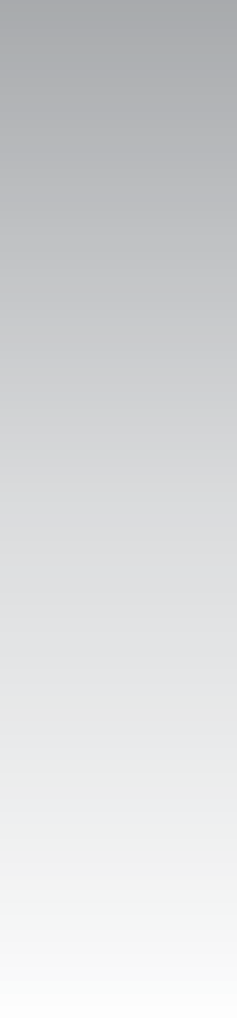 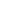 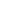 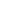 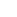 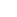 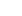 МИЦИПАЛЬНОЕ БЮДЖЕТНОЕ ОБЩЕОБРАЗОВАТЕЛЬНОЕ УЧРЕЖДЕНИЕ СРЕДНЯЯ ОБЩЕОБРАЗОВАТЕЛЬНАЯ ШКОЛА №19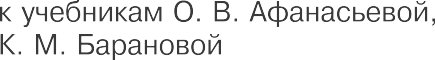 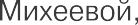 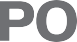 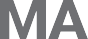 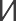 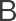 СРЕДНЕЕ ОБЩЕЕ ОБРАЗОВАНИЕУчитель: Милевская Г.А, Никонова Т.Т.Владикавказ, 2021ПОЯСНИТЕЛЬНАЯ ЗАПИСКАВ наши дни, в изменяющихся социально-политических и экономических условиях развития страны, происходят значи- тельные перемены в системе отечественного образования. Они направлены на повышение качества подготовки учащихся об- щеобразовательных организаций, в частности в области владе- ния иностранными языками, что, наряду с владением информа- ционными технологиями, рассматривается как важнейший фактор формирования ключевых компетенций учащихся.Развивающиеся международные отношения, политические, экономические и культурные связи, существующие между го- сударствами в современном мире, предъявляют в качестве од- ного из условий подготовки профессионально-компетентного специалиста владение иностранными языками. При этом имен- но английскому языку, который за последние годы приобрел статус языка международного общения и прочно удерживает эти позиции, отдается во многих случаях предпочтение, что вполне оправдано, т. к. предмет «Английский язык» вносит су- щественный взгляд в общее образование учащихся. Он способ- ствует формированию их коммуникативной культуры, в част- ности, вырабатывает у них способность грамотно и логично излагать свои мысли, соблюдать речевой этикет, выбирать адек- ватные средства языка в той или иной ситуации общения. При изучении языка расширяется как общий, так и лингвистиче- ский кругозор школьников. Речевая деятельность на иностран- ном языке способствует формированию мировоззрения и таких личностных качеств обучающихся как эмпатия, дружелюбие, толерантность, также у учащихся развивается речевая память, воображение, мышление.Все вышеперечисленные факторы были положены в основу реформирования школьного иноязычного образования.Предлагаемая рабочая программа составлена с учетом требований Федерального государственного образовательного стандарта среднего общего образования, а также с учетом требований, изложенных в примерной программе среднего общего образования по иностранному языку. В ней сформулированы цели и задачи учебного курса, определено его содержание, предложено тематическое планирование с определением основных видов учебной деятельности обучающихся, представлены рекомендации по материально-техническому обеспечению учебного предмета «Английский язык», даны рекомендации по работе с электронными приложениями к учебникам и формированию ИКТ-компетентности учащихся.Программа разработана в соответствии с федеральным государственным образовательным стандартом среднего общего образования (приказ Министерства образования и науки Российской Федерации от 17 декабря 2010 № 1897 с изменениями и дополнениями, с учетом основной образовательной программы среднего общего образования МБОУ СОШ №19, утвержденной педагогическим советом МБОУ СОШ №19 (протокол от      31.08.2021г. №1	), рабочей программы воспитания, утвержденной педагогическим советом МБОУ СОШ №19  (протокол от 31.08.2021 № 1), СП 2.4.3648-20 «Санитарно-эпидемиологические требования к организациям воспитания и обучения, отдыха и оздоровления детей и молодежи», утвержденных постановлением главного санитарного врача от 28.09.2020 № 28; СанПиН 1.2.3685-21 «Гигиенические нормативы и требования к обеспечению безопасности и (или) безвредности для человека факторов среды обитания», утвержденных постановлением главного санитарного врача от 28.01.2021 № 2.ОБЩАЯ ХАРАКТЕРИСТИКА КУРСА. МЕСТО КУРСА В УЧЕБНОМ ПЛАНЕОсобенности содержания курса обусловлены спецификой раз- вития школьников. Личностно-ориентированный и системно- деятельностный подходы к обучению английскому языку по- зволяют учитывать изменения в развитии учащихся старшей школы. Это влечет за собой возможность интегрировать в про- цессе обучения английскому языку знания из различных пред- метных областей и формировать межпредметные навыки и уме- ния. При этом в предлагаемых УМК учитываются изменения в мотивации учащихся. Школьники, обучающиеся в 10—11 клас- сах, характеризуются значительной самостоятельностью. В УМК для 11 классов включены задания по осуществлению самостоя- тельного контроля и оценки своей деятельности, самостоятель- ного поиска информации, выведения обобщений на основе ана- лиза языковых фактов и процессов, постановки целей и т. д. Большое внимание уделяется проблемам сопоставления языко- вых фактов, политкорректности речи учащихся. Особый ак- цент ставится на развитии личности школьника, его воспита- нии, желании заниматься самообразованием. Включенные в учебно-методические комплекты задания развивают универ- сальные учебные действия на основе владения ключевыми ком- петенциями. В конечном счете это должно привести к появле- нию у учащихся потребности пользоваться английским языком как средством общения, познания, самореализации и социаль- ной адаптации.Специфика завершающего этапа обучения английскому язы- ку состоит в том, что на данном этапе осуществляется система- тизация и обобщение языкового материала, усвоенного на пре- дыдущих этапах, расширение продуктивной и рецептивной лексики, дальнейшее совершенствование рецептивных лекси- ческих и грамматических навыков в процессе чтения и аудиро- вания аутентичных текстов, развитие умений рассуждения, ар- гументации по поводу прочитанного или прослушанного, обме- на мнениями по широкому кругу обсуждаемых вопросов в пределах предлагаемых в УМК тем и ситуаций общения. Пред- лагаемые УМК также развивают умения учащихся делать пре- зентации, обобщать результаты проектной деятельности, вы- ступать с сообщениями, небольшими докладами на уроках и школьных конференциях.Происходит дальнейшее развитие умений письменной речи, которая выступает здесь как важнейшая цель обучения. Пись- менные задания направлены на овладение основными типами речи: описанием, повествованием, рассуждением в виде эссе — комментарием с выражением собственного мнения, личного письма. Обучающиеся при выполнении этих заданий осущест- вляют поиск информации в различных источниках, включая Интернет. Большое внимание уделяется познанию культуры англоязычных стран.В УМК для 10 и 11 классов учтены также и произошедшие изменения в формате выпускного экзамена, а именно введена дополнительная рубрика по подготовке к разделу «Говорение», которая включает небольшие тексты для чтения вслух, возмож- ные варианты вопросов с ключевыми словами для предложен- ных ситуаций, образцы выполнения заданий С3 (описание фо- тографий на основе плана) и С4 (сравнение двух фотографий на основе предложенного плана), а также критерии выполнения таких заданий (см. соответствующие рабочие тетради).Согласно базисному учебному плану, на каждую параллель старшей школы для обязательного изучения английского язы- ка отводится 105 часов. Данная расчасовка и положена в основу распределения учебного времени для изучения каждого блока (материалы учебной  ситуации,  представленные  в  учебниках и рабочих тетрадях).ЦЕЛИ И ЗАДАЧИ ОБУЧЕНИЯ АНГЛИЙСКОМУ ЯЗЫКУ В СТАРШЕЙ ШКОЛЕВ современной школе учебный предмет «Иностранный язык» входит в образовательную область «Филология» и является средством познания языка и культуры других народов и стран, способом более глубокого осмысления родного языка, что пре- допределяет цель обучения английскому языку в старшей шко- ле как одному из языков международного общения.В соответствии с Федеральным государственным стандартом среднего общего образования изучение иностранного языка и в старшей школе направлено на дальнейшее формирование и развитие коммуникативной компетенции, понимаемой как способность личности осуществлять межкультурное  общение на основе усвоения языковых и социокультурных знаний, рече- вых навыков и коммуникативных умений в совокупности ее со- ставляющих — речевой, языковой, социокультурной,компенсаторной и учебно-познавательной компетен- ции.Речевая компетенция — готовность и способность осущест- влять межкультурное общение в четырех основных видах рече- вой деятельности (говорении, аудировании, чтении, письме).Языковая компетенция — готовность и способность уча- щихся применять языковые знания (фонетические, орфографи- ческие, лексические, грамматические) и навыки оперирования ими для выражения коммуникативного намерения в соответ- ствии с темами, сферами и ситуациями общения, отработанны- ми для старшей общеобразовательной школы; владение новы- ми по сравнению с родным языком способом формирования и формулирования мысли на родном языке.Социокультурная компетенция — готовность и способ- ность учащихся строить свое межкультурное общение на основе знания культуры народа страны/стран изучаемого иностранно- го языка в рамках тем, сфер и ситуаций общения, отвечающих опыту, интересам, психологическим особенностям учащихся старшей школы (10—11 классы); готовность и способность со- поставлять родную культуру и культуру страны/стран изучае- мого языка, выделять общее и различное в культурах, объяс- нять эти различия представителям другой культуры, т. е. быть медиатором культур, учитывать социолингвистические факто- ры коммуникативной ситуации для обеспечения взаимопони- мания в процессе общения.Компенсаторная компетенция — готовность и способ- ность учащихся выходить из затруднительного положения в процессе межкультурного общения, связанного с дефицитом языковых средств, страноведческих знаний, социо-культурных норм поведения в обществе, различных сферах жизнедеятель- ности иноязычного социума.Учебно-познавательная компетенция — готовность и способность учащихся осуществлять автономное изучение ино- странных языков, владение универсальными учебными умени- ями, специальными учебными навыками, способами   приема- ми самостоятельного овладения языком и культурой, в том чис- ле с использованием информационных технологий.Образовательная, развивающая и воспитательная цели обу- чения английскому языку в УМК для 10 и 11 классов реализу- ются в процессе формирования, совершенствования и развития межкультурной коммуникативной компетенции в единстве ее составляющих.Говоря об общеобразовательной цели обучения английскому языку, следует подчеркнуть три ее аспекта: общее, филологиче- ское и социокультурное образование.Общее образование в рамках УМК для 10 и 11 классов наце- лено на расширение общего кругозора учащихся, знаний о мире во всем многообразии его проявлений в различных сферах жиз- ни: политической, экономической, бытовой, этнической, миро- воззренческой, художественной, культурной.  Оно  обеспечи- вается   разнообразием    фактологических    знаний,    получаемых с помощью разнообразия средств обучения, научных, научно- популярных изданий, художественной и публицистической литературы, средств массовой информации, в том числе и Ин- тернета.Филологическое образование нацелено на расширение и уг- лубление  знаний  школьников  о  языке  как  средстве  общения, его неразрывной связи и непрерывном взаимодействии с куль- турой, орудием и инструментом которой он  является,  о  языко- вой системе, неопределенности и вместе с тем самодостаточно- сти различных языков и культур, универсалий в языке и  куль- туре. Филологическое образование обеспечивается:а) сравнением родного и изучаемого языков, учетом и опорой на родной, русский язык;б) сравнением языковых явлений внутри изучаемого языка; в) сопоставлением явлений культуры контактируемых социу-мов;г) овладением культурой межличностного общения, конвен- циональными нормами вербального и невербального поведения в культуре страны/стран изучаемого языка.Социокультурное образование нацелено на развитие миро- восприятия школьников, национального самопознания, обще- планетарного образа мышления;  обучение  этике  дискуссионно- го общения и этике взаимодействия с людьми, придерживаю- щимися различных взглядов и принадлежащими различным вероисповеданиям. Социокультурное образование  обеспечива- ется применением аутентичных текстов страноведческого ха- рактера, разнообразных учебных материалов по культуре стра- ны/стран  изучаемого   и   родного   языков,   фотографий,   карт и т. д. Наличие раздела “Social  English”  обеспечивает  знаком- ство учащихся с социально приемлемыми нормами общения с учетом важнейших компонентов коммуникативной ситуации, которые определяют выбор языковых средств,  разговорных формул для реализации конвенциональной функции общенияв зависимости от коммуникативного намерения, места, статуса и ролей участников общения, отношений между ними.Развивающая цель  обучения  английскому  языку  состоит в развитии учащихся как личностей и как членов общества. Развитие школьника как личности предполагает:развитие языковых, интеллектуальных и познавательных способностей (восприятия, памяти, мышления, воображения);развитие умений самостоятельно добывать и интерпретиро- вать информацию;развитие умений языковой и контекстуальной догадки, пере- носа знаний и навыков в новую ситуацию;развитие ценностных ориентаций, чувств и эмоций;развитие способности и готовности вступать в иноязычное межкультурное общение;развитие потребности в дальнейшем самообразовании в ан- глийском языке.Развитие старшеклассников как членов общества предпола- гает:развитие умений самореализации и социальной адаптации;развитие чувства достоинства и самоуважения;развитие национального самопознания.Решение поставленных задач обеспечивается чтением и ауди- рованием аутентичных текстов различных функциональных стилей (художественных, научно-популярных, публицистиче- ских), обсуждением поставленных в текстах проблем, обменом мнений школьников на основе прочитанного и услышанного, решением коммуникативных задач, предполагающих аргумен- тацию суждений по широкому кругу вопросов изучаемой тема- тики.Сопоставление явлений изучаемой и родной культуры во мно- гом способствует формированию и развитию национального со- знания, гордости и уважения к своему историческому насле- дию, более глубокому осмыслению роли России в современном глобальном мире, что, безусловно, оказывает большое влияние на формирование поликультурной личности школьников.Достижение школьниками основной цели обучения англий- скому языку способствует их воспитанию. Участвуя в диалоге культур, учащиеся развивают свою способность к общению, по- ниманию важности изучения иностранного языка в современ- ном мире и потребности пользоваться им как средством меж- культурного общения, познания, самореализации и социальной адаптации. Они вырабатывают толерантность к иным воззрени-ям, отличным от их собственных, становятся более терпимыми и коммуникабельными. У них появляется способность к анали- зу, пониманию иных ценностей и норм поведения, к выработ- ке адекватной реакции на то, что не согласуется с их убежде- ниями.Овладение английским языком, и это должно быть осознано учащимися, в конечном счете ведет к развитию более глубокого взаимопонимания между народами, к познанию их культур и на этой основе к постижению культурных ценностей и специ- фики своей культуры и народа, ее носителя, его самобытности и месте собственной личности в жизни социума, в результате чего воспитывается чувство сопереживания, эмпатии, толерантного отношения к проявлениям иной, «чужой» культуры.ПЛАНИРУЕМЫЕ РЕЗУЛЬТАТЫОСВОЕНИЯ УЧАЩИМИСЯ УЧЕБНОГО ПРЕДМЕТА«АНГЛИЙСКИЙ ЯЗЫК» В СТАРШЕЙ ШКОЛЕВ соответствии с современными требованиями к обучению иностранному языку в школе настоящий курс нацелен на до- стижение личностных, метапредметных и предметных резуль- татов в их единстве.Достижение личностных результатов оценивается на каче- ственном уровне (без отметки). Сформированность метапред- метных и предметных умений оценивается в баллах по резуль- татам текущего,  тематического  и  итогового  контроля,  а  также по результатам выполнения практических работ.Личностные результатыК личностным результатам относится формирование у школь- ников готовности и желания самосовершенствоваться в изуче- нии английского языка, а также понимание того, какие воз- можности может дать им иностранный язык для общего раз- вития, дальнейшего образования и овладения избранной про- фессией, для самореализации в целом.Помимо этого, ко времени окончания школы изучение ино- странного языка должно позитивно повлиять на общую и рече- вую культуру учащихся, привить им целый ряд необходимых социальных навыков, связанных с вербальным общением, что особенно важно для межкультурной коммуникации, присущей современному открытому миру.Изучение иностранного языка в немалой степени способству- ет развитию целого ряда важных личностных качеств. К ним можно отнести внимание, трудолюбие и дисциплинирован- ность, так необходимые при изучении иностранного языка. Множество творческих заданий, используемых при обучении языку, способствуют формированию креативности, проявле- нию инициативы и индивидуальности. Групповая работа, ши- роко применяемая в старшей школе, помогает проявиться чув- ству ответственности перед другими членами коллектива, учит работать вместе, в одной команде.Содержательная сторона предмета предполагает обсуждение со старшеклассниками самых разнообразных тем, во время ко- торого школьники касаются вопросов межличностных отноше-ний, говорят о вечных ценностях, обсуждают вопросы морали и нравственности, роли человека в социуме и т. п. Подобные обсуждения способствуют развитию у школьников лучших человеческих качеств — эмпатии, толерантности, готовности рассматривать  то  или  иное  явление  с  разных  точек  зрения. С другой стороны, дискуссии вырабатывают способность от- стаивать  свою  точку  зрения  и  свою  гражданскую  позицию. В диалоге культур  школьники  учатся  быть  патриотами  сво- ей страны и одновременно быть причастными к общечело- веческим проблемам, идентифицировать себя как предста- вителей своей культуры, своего этноса, страны и мира в це- лом.Метапредметные результатыПредмет «Иностранный язык» вносит немалый вклад в до- стижение требуемых метапредметных результатов. Среди них особенно важны умение планировать свое речевое поведение, умение взаимодействовать с окружающими, выполняя различ- ные социальные роли, развитие исследовательских учебных действий, навыка работы с информацией. В очень большой сте- пени изучение иностранного языка способствует развитию смыслового чтения, включающего способность прогнозировать содержание текста, выделять основную мысль и главные поло- жения, игнорировать детали, устанавливать логическую после- довательность основных фактов. Кроме того, занятия по ино- странному языку способствуют формированию проектных уме- ний и осуществлению регулятивных действий самонаблюдения, самоконтроля и самооценки. Подводя итоги работы по каждому из разделов учебников для 10 и 11 классов, школьники учатся отвечать на такие важные вопросы, как: с какими трудностями они столкнулись и чем были вызваны эти трудности, какие лек- сические и грамматические явления языка требуют дальней- шей отработки, что способствует успешному усвоению материа- ла и успешному выполнению заданий в разных видах речевой деятельности, какого рода помощь при подготовке заданий ока- зали им родители, учитель или друзья, какие дополнительные источники информации они привлекли для выполнения своей работы и насколько удачным был выбор источников и, наконец, самое главное — насколько довольны они своими результатами и почему.Предметные результатыРечевая компетенцияВиды речевой деятельностиАудированиеНа старшем этапе обучения происходит дальнейшее развитие умения понимать тексты для аудирования с различной глуби- ной и точностью проникновения в их содержание (с понимани- ем основного содержания, с выборочным пониманием и полным пониманием текста) в зависимости от коммуникативной задачи и функционального стиля текста, а также понимать содержа- ние различных аутентичных аудио- и видеотекстов:—понимание основного  содержания  аудио-  и  видеотекстов в рамках  знакомой  тематики  в  области  личных  интересов, в том числе связанной с будущей профессией;—выборочное понимание значимой/интересующей информа- ции из аутентичных аудио- и видеоматериалов;—относительно полное понимание речи носителей изучаемого языка в наиболее типичных ситуациях повседневного обще- ния.При этом осуществляется дальнейшее совершенствование следующих умений:—предвосхищать содержание аудиотекста по началу сообще- ния и выделять проблему, тему, основную мысль текста;—выбирать главные факты, опускать второстепенные, вы- членять аргументы в соответствии с поставленным вопросом/ проблемой;—обобщать содержащуюся в тексте информацию, выражать свое отношение к ней;—выборочно понимать необходимую информацию в сообщени- ях прагматического характера (объявления, прогноз погоды и т. д.) с опорой на языковую догадку, контекст;—игнорировать незнакомый языковой материал, несуществен- ный для понимания.ГоворениеДиалогическая форма речиВедение всех видов диалогов и их комбинирование на основе расширенной тематики в различных ситуациях официального и неофициального общения, а также в ситуациях, связанных с выбором будущей профессии. Участие в полилогах, в том числе в форме дискуссии, с соблюдением норм речевого этикета, при-нятых в стране/странах изучаемого языка. Развитие умений участвовать в беседе, запрашивать информацию и обменивать- ся ею, высказывать и аргументировать свою точку зрения, рас- спрашивать собеседника, уточняя интересующую информа- цию, брать на себя инициативу в разговоре, вносить пояснения и дополнения, выражать эмоции различного характера.При участии в этих видах диалогов и их комбинациях школь- ники решают различные коммуникативные задачи для реали- зации информационной, регулятивной, эмоционально-оценоч- ной и этикетной функций общения, совершенствуют культуру речи и ведения беседы в соответствии с нормами страны/стран изучаемого языка.Монологическая форма речиПодробное/краткое изложение прочитанного (прослушанно- го, увиденного); характеристика литературных персонажей и исторических личностей, описание событий, изложение фак- тов, высказывание своей точки зрения и ее аргументация, фор- мулирование выводов, оценка фактов/событий современной жизни, сопоставление социокультурного портрета своей страны и стран изучаемого языка, комментирование сходств и разли- чий.Овладение умениями публичных выступлений, такими как сообщение, доклад, представление результатов проектно- исследовательской деятельности, ориентированной на буду- щую профессиональную деятельность.ЧтениеЧтение и понимание (с различной степенью точности, глуби- ны и полноты) аутентичных текстов различных функциональ- ных стилей: научно-популярных, публицистических, художе- ственных, прагматических, в том числе связанных с будущей профессиональной деятельностью, с использованием различ- ных стратегий/видов чтения:ознакомительное чтение — с целью понимания основного содержания сообщений, обзоров, интервью, репортажей, газет- ных статей, публикаций научно-популярного характера, от- рывков из произведений художественной литературы;изучающее чтение — с целью полного понимания информа- ции прагматических текстов, публикаций научно-популярного характера, отрывков из произведений художественной литера- туры;просмотровое/поисковое чтение — с целью извлечения необходимой/искомой информации из текста статьи или не-скольких статей из газет, журналов, интернет-сайтов, про- спектов для дальнейшего использования в процессе обще- ния или для подготовки доклада, сообщения, проектного зада- ния.Совершенствование и развитие сформированных на предыду- щих этапах умений:—выделять необходимые факты/сведения, отделять основную информацию от второстепенной, определять временную и причинно-следственную взаимосвязь событий, прогнозиро- вать развитие/результат излагаемых фактов/событий, обоб- щать описываемые факты/явления, делать выводы;—определять замысел автора, оценивать важность/новизну/ достоверность информации, понимать смысл текста и его проблематику, используя элементы анализа текста;—отбирать значимую информацию в тексте/ряде текстов из различных источников, в том числе электронных, для реше- ния задач проектно-исследовательской деятельности, при подготовке доклада, сообщения.Письменная речьНа третьем этапе происходит овладение новыми умениями письменной речи:—писать личные и деловые письма;—сообщать сведения о себе в форме, принятой в стране изучае- мого языка (автобиография/резюме, анкета, формуляр);—писать вымышленные истории, сообщения, доклады;—письменно оформлять результаты проектно-исследователь- ской работы.Продолжается совершенствование и развитие умений:—описывать события/факты/явления;—сообщать/запрашивать информацию;—выражать собственное мнение/суждение в форме эссе;—кратко передавать содержание несложного текста;—фиксировать необходимую информацию из прочитанного/ прослушанного/увиденного;—составлять тезисы, развернутый план выступления;—обобщать информацию, полученную из разных источников, в том числе будущей профессиональной деятельности.ПереводРазвитие умений письменного перевода с английского языка на русский текстов различных стилей, в том числе связанных с будущей профессиональной деятельностью.Языковая компетенцияЯзыковые знания и навыки оперирования имиФонетическая сторона речиПродолжается работа над адекватным с точки зрения прин- ципа аппроксимации  произношением.  Обращается  внимание на смысловое деление фразы на синтагмы, соблюдение ударе- ний в  словах  и  фразах,  соблюдение  правильной  интонации в различных типах предложений.Лексическая сторона речиклассНовые словообразовательные средства:звукоподражание (bark, howl, hiss, neigh, roar, quack);сокращение (doc, exam, prof, BBC, TV, BFF);перенос ударения (import — to import, export — to export, present — to present);словосложение по моделям: Adjective+Participle II (blue-eyed, old-fashioned)Noun+Participle II (hard-written, weather-beaten) Adverb+Participle II (well-paid, poorly-dressed) Adjective+Participle I (easy-going, smart-looking) Noun+Participle I (progress-making, heart-breaking) Adverb+Participle I (well-meaning, fast-developing)деривация с помощью суффикса -ern (northern, western, etc.);словосложение с использованием количественных, порядковых числительных (five-year-old, twelve-inch, fifty-dollar, twen- ty-minute, five-kilo, first-rate, third-floor, second-hand).Фразовые глаголы:to beat down; to beat off; to beat out; to beat up; to sing in; to sign out; to sign off; to sign on; to sign up; to cut down; to cut off; to cut out; to cut up; to set down; to set off/out; to set aside; to set about.Синонимы. Различия в их семантике и употреблении:ill — sick; handsome — pretty — beautiful; trip — journey — travel — voyage; recently — lately.Сложные для употребления лексические единицы:группа прилагательных, имеющих исключительно предика- тивное использование (alight, asleep, afire), и устойчивые словосочетания с ними;прилагательные comfortable/convenient, глаголы attend/visit, существительные accident/incident, landscape/scenery/view, служебные слова as/like;различия в семантике и употреблении лексики в американ- ском и британском вариантах английского языка:to be sick — испытывать тошноту (брит.)to be sick — болеть (амер.)политкорректные слова-заместители: an invalid — a person with disability; an old man/woman — a man/woman advanced in years; old people — senior citizens; pensioners — retired people; a Negro — an Afro-American; an Indian — a Native American; an actress — an actor; a fireman — a firefighter, etc.Лексика, управляемая предлогами:to divide into some parts, at sb’s request, etc., а также словосо- четания для обозначения различных видов магазинов с пред- логом at: at the chemist’s; at the florist’s; at the butcher’s; at the baker’s; at the greengrocer’s; at the grocer’s; at the stationer’s.Речевые клише. Фразы, используемые в определенных си- туациях общения:Английская идиоматика:устойчивые словосочетания, содержащие существительное world:to have the world at your feet; to see the world; to be worlds apart; to think that the world is your oyster; to do somebody a world of good; to mean the world to somebody; to set the world on fire;устойчивые словосочетания, содержащие прилагательное ill: ill news; ill fortune; ill luck; ill effects; ill feelings; ill results;устойчивые словосочетания, говорящие о финансовом состо- янии человека:to be a multi-millionaire; to be a business tycoon; to be made of money; to be a very wealthy person; to be quite well-off; to be comfortable well-off; to be a bit hard up; to be on the breadline; to be running into debt; to be up to one’s ears in debt;устойчивые словосочетания, построенные по модели as+Adj+as+Noun (as brave as a lion, as old as hills, as green as grass, etc.).Словосочетания с глаголами to do и to make:to do a  city  (a  museum,  a  gallery);  to  do  a  flat  (room); to do morning exercises, to do the cooking (shopping, clean- ing, etc.); to do one’s hair (teeth); to do homework (house- work); to do a subject (maths, English); to do one’s best; to do well; to do a translation (project); to do sth good (harm, wrong);to make a mistake; to make dinner (tea, lunch); to make a deci- sion; to make a noise; to make progress; to make a bed; to make a fire; to make a choice; to make a fortune (money); to make an effort; to make friends (enemies); to make a law; to make a list (notes).классПолисемия:новые значения слов на основе лексической метафоры: to ar- rive at a conclusion; to answer coldly; to dance into the room; the conveyor belt of life;различные значения наречия badly.Абстрактные и стилистически  окрашенные  слова: research; tuition; application; identify; value; image; recogni- tion; denial; miracle; faith; amazement; adjustment; intention; arrangement; confession; intention; concern; reduction; confir- mation; insistence.Фразовые глаголы:to call for, to call in, to call out, to call up, to speak for, to speak out, to speak up, to speak to; to pick; to pick out; to pick up.Синонимы и их дифференциация:job — profession — occupation — career; to rent — to hire — to employ;to sink — to drown; scientist — scholar;понятие синонимической доминанты:make = manufacture, cook, build, generate, cause, design; pay — payment — wage(s) — salary — fee — fare(s);get — gain — win.Лексика, управляемая предлогами: to apply for sth;research on the topic; tuition in sth;to come with practice; to result in sth;to struggle with/against/for sth;to deal with sth;to be comprehensible to sb;to suspect sb of sth; to convince sb of sth;to have faith in sb/sth; to have trust in sb/sth;to remind sb of/about sth;to search for sth;in spite of sth; to refer to sth; to reflect on sth;in the shape of sth;to be of some/no value; to recognize by sth; scores of sth;to be captivated by sth;to be comprehensible to sb. to confess to sth/sb;to be enclosed by sth; in quotesadjustment to sth; to get rid of sb/sth;to draw attention to sb/sth; to gain from sth;a bargain in sth; to insist on sth.Сложные для употребления лексические единицы:either/any; neither/none, nobody, no one; whether/if;существительные, заимствованные из греческого и латинско- го языков, и способы образования их множественного числа: phenomenon; curriculum;сложные существительные и образование их множественного числа: father-in-law; sister-in-law; daughter-in-law; mother-in- law; son-in-law; passer-by; lily-of-the-valley; forget-me-not; merry-go-round;исчисляемые существительные, имеющие две формы множе- ственного числа: fish, trout, salmon;пары наречий, сходные по форме, но отличающиеся по смыс- лу: hard — hardly; late — lately; high — highly; near — nearly; most — mostly; wide — widely;различия в семантике и использовании глаголов offer и sug- gest, синтаксические структуры, в которых используется гла- гол suggest.Речевые клише и речевые обороты:связки, выстраивающие логику текста: so; as; because; that’s why; however; anyhow; nevertheless; although; on the contrary; actually; in fact; eventually; as a result; besides; in the end; on the one hand; on the other hand;надписи на объявлениях, принятые в англоязычных странах: out of order; no vacancies; sold out; to let; nothing to declare; staff only; no smoking; no parking; no exit; no trespassing; keep right; keep your dog on the lead; keep Britain tidy; please do not disturb; please do not feed the animals; please do not remove the furniture; please keep off the grass; do not leave bags unattended; do not lean out of the window; mind your head; mind your step; mind the doors; beware of pickpockets; beware of the dog;вежливые способы прервать речь собеседника, чтобы возра- зить ему или высказать свое мнение:yes, but…; well, I know but…; if I could just come in here…; sorry to interrupt but…; look here…; there’s just one point I’d like to make…; although…; and another thing…; by the way…; that reminds me…; and…; maybe but…;устойчивые словосочетания с неличными формами глагола: to be honest; to begin with; to tell you the truth; to cut a long story short; to put it another way; to get back to the point; so to speak; frankly speaking; generally speaking; roughly speaking; strictly speaking; supposing;речевые обороты, передающие большую или меньшую сте- пень уверенности в разговоре о будущем:I’m certainly (not) going to…; I’m going to…, that’s for sure…;Nothing is going to stopme doing it…; You won’t catch me doing it…;I’m sure to…;I’m bound to…;I’m absolutely sure…; I think I’ll…;I expect I’ll…;I may well…;I’m hoping to…; I’m thinking of…;I thought I might…;I wouldn’t be surprised if…; There is a chance I will…;I doubt if I’ll…;There is no chance of… .Словообразовательные средства:типичные деривационные модели, используемые для образо- вания названий профессий: actor — doctor — operator; chemist — dentist — economist — journalist — physicist — pharmacist — scientist; programmer — designer — engineer — firefighter — hairdresser — officer.Собирательные существительные: crowd, team, crew, class, government; flock, pack, swarm, pride, herd, school, bunch.Широкозначные существительные и особенности их упо- требления: thing; stuff.Различия в американском и британском вариантах ан- глийского языка:способы обозначения десятичных дробей с существительны- ми naught (BrE) и zero (AmE);написание и наименование дат:3/6 — the third of June/June the third (BrE); 3/6 — March sixth (AmE).Английская идиоматика:идиомы, включающие существительные-цветообозначе-ния: blue with cold; brown bread; black humour; black look; as white as snow; as black as coal; as red as a beetroot; a red rag to the bull; to be green with envy; to have green fingers; to show a white feather; once in a blue moon; out of the blue; to be yellow;элементы фразеологического фонда английского языка: If there were no clouds, we shouldn’t enjoy the sun.If it were not for hope, the heart would break. If “ifs” and “ands” were pots and pans.If each swept before his own door, we should have a clean city. If wishes were horses, beggars would ride.Так называемые «ложные друзья переводчика»: accurately — точно;complexion — цвет лица; extravagant — расточительный; magazine — журнал;intelligent — умный; sympathy — сочувствие.Орфография:правописание наречий, образованных с помощью суффикса-ly: easily; wryly; noisily;правописание наречий, образованных от прилагательных, оканчивающихся на -e: simply; truly; wholly;правописание наречий, образованных от прилагательных с окончанием -ful или -al: cheerfully; typically. Грамматическая сторона речиклассИмя существительное:определенный и нулевой артикли в сочетаниях с именами су- ществительными, обозначающими:—регионы, провинции (California, Siberia, но the Crimea, the Far East, the Caucasus, the Antarctic, the Lake District);—полуострова (Florida, Cornwall, Kamchatka);—отдельные горные вершины (Elbrus, Everest);—отдельные острова (Ireland, Madagascar);—университеты, колледжи (Oxford University, Moscow University, но the University of Oxford, the University of Moscow);—дворцы (Westminster Palace, Winter Palace, Buckingham Pal- ace);—вокзалы, аэропорты (Waterloo Railway Station, Heathrow, Vnukovo Airport);—журналы (Punch, Life, People’s Friend, Mizz, но the Specta- tor);—гостиницы (the Ritz Hotel, the Central Hotel, но Victorial Ho- tel, Moscow Hotel);—корабли, лайнеры (the Titanic, the Mayflower);—газеты (the Times, the Un, the Observer);—каналы (the English Channel, the Panama Canal);—водопады (the Niagara Falls);—пустыни (the Sahara, the Gobi);—группы островов (the British Isles, the Philippines);неопределенный, определенный и нулевой артикли с имена- ми существительными в различных функциях:—имя существительное в функции предикатива (I am a pupil.They are pupils);—имя существительное является частью словосочетания, обо- значающего однократные действия (to have a swim, to have a look, to have a talk, to give a hint, to make a fuss);—имя существительное — часть восклицательного предложе- ния (What a surprise! What a shame! What an idea!);определенный артикль (обобщение типичных случаев ис- пользования);неопределенный артикль (обобщение случаев использования);использование артиклей с именами существительными, обо- значающими еду и трапезы.Наречие:наречие very, невозможность его сочетания с прилагательны- ми, обозначающими высокую степень качества;наречия really, truly, absolutely в сочетаниях с прилагатель- ными, обозначающими высокую степень качества: really beautiful, truly perfect, absolutely terrific.Глагол:использование глаголов в грамматических временах present perfect, past simple при наличии маркера recently;словосочетания I’d rather do sth, you’d better do sth;использование глаголов во времени present progressive для описания действия,  происходящего  не  непосредственно в момент речи, но в период времени, достаточно близкий к этому моменту: John, who is sitting at your table; is driving a car;использование глаголов во времени present progressive в эмо- ционально окрашенных предложениях при выражении нега- тивной информации: you are always talking at my lessons;использование глаголов to be, to hear, to see, to love во време- ни present progressive для характеристики необычного дей- ствия или качества человека: He is usually quiet but today he is being very noisy;использование глаголов to forget, to hear и конструкции to be told для выражения законченного действия: I forget where she lives. We hear they are leaving tomorrow;использование глаголов во времени past progressive для описания обстановки, на фоне которой происходят события в рассказе или повествовании: The sun was shining. A soft breeze was blowing;использование глаголов to see, to hear, to feel, to love, to be во времени past progressive для описания необычного, не прису- щего человеку поведения, действия в конкретный момент в прошлом: Roy was happy because his sister was feeling much better. Joy was being so quiet at the party;использование глаголов во времени past simple для описания довольно длительного действия в прошлом, которое заверше- но к настоящему моменту, особенно с предлогами for и during: He sat on a bench for half an hour and then left;пассивные структуры  с  инфинитивом:  She  is  considered to be…; he is believed to live…; they are said to grow…;пассивные структуры с продолженным перфектным инфини- тивом: he is said to have grown…; they are believed to be travelling…;использование модальных глаголов для передачи степени уверенности, что предполагаемое действие произойдет, ис- пользование от наивысшей степени уверенности до самой ма- лой (must — can — could — may — might);использование модальных глаголов must, should, need в отри- цательной форме и их дифференциация: mustn’t do, shouldn’t do, needn’t do.классИмя существительное:образование множественного числа имен существительных греческого и латинского происхождения: a curriculum — curricula; a phenomenon — phenomena, etc.;сложные имена существительные, обозначающие родствен- ников во множественном числе и притяжательном падеже: father-in-law; my father-in-law’s car;притяжательный падеж имен существительных, обозначаю- щих неодушевленные объекты и явления: Africa’s culture; the sun’s rays; yesterday’s news;средства выражения посессивности для обозначения общей собственности двух людей (Mary and John’s cottage);переход неисчисляемых имен существительных в разряд ис- числяемых: hair — a hair; land — a land; youth — a youth, salad — a salad; coffee — a coffee;переход исчисляемых имен существительных в разряд неис- числяемых: an apple — apple; a fish — fish; a potato — potato; a chicken — chicken;собирательные имена существительные: flock; pack; swarm; pride; herd; school; bunch; bundle;особенности использования артиклей с именами существи- тельными собственными: a Webster; a Ford; a true Parker; a certain Mr Miller.Местоимение:использование either, neither в конструкциях either… or; neither… nor;неопределенные местоимения nobody, no one, none.Глагол:структура to have sth done;герундиальные конструкции frankly speaking, generally speaking, roughly speaking, strictly speaking, supposing для ведения дискуссий, бесед;обороты с инфинитивом to be honest, to begin with, to tell you the truth, to cut a long story short, to put it another way, to get back to the point, so to speak для ведения дискуссий, бесед;изменение смысла предложений в зависимости от использо- вания в нем инфинитива или герундия: to regret to do sth/ doing sth; to try to do sth/doing sth; to need to do sth/doing sth; to help to do sth — can’t help doing sth;глаголы offer и suggest (специфика использования);невозможность использования глаголов hear, see, feel в пере- носном значении в конструкции Complex Object;конструкция to make sb do sth в пассивном залоге — to be made to do sth;невозможность использования глагола let в пассивном залоге;сослагательное наклонение глагола для выражения нереаль- ного будущего в ситуациях, относящихся к настоящему, бу- дущему и прошлому: if I were (was)…, I would do…; if I had been…, I would have done;смешанный тип предложений с глаголами в сослагательном наклонении: if I were…, I would have done…; if I had done…, I would be….Наречие:регулярное образование степеней сравнения односложных, двусложных и многосложных наречий: faster — fastest; more comfortably — most comfortably;особые формы степеней сравнения: well — better — best; badly — worse — worst; little — less — least; much — more — most; far — farther — farthest; far — further — furthest;случаи возможного использования единиц loud/loudly, right/ rightly, wrong/wrongly, etc. без изменения смысла: to walk slowly/slow; to remember rightly/right;использование наречий rightly/wrongly в значении «справед- ливо/несправедливо»;смысловые различия наречий hard/hardly, late/lately, high/ highly, near/nearly, most/mostly, wide/widely;наречие badly как полисемантическая единица: to know sth badly; to need sth badly.Содержание курса.Содержание обучения включает следующие компоненты.Сферы общения (темы, ситуации, тексты).Предлагаемые учебные ситуации являются конкретной реа- лизацией заданного ФГОС содержания образования по англий- скому языку.Навыки и умения коммуникативной компетенции.Предметное содержание речикласс (девятый год обучения)Учащимся предлагаются следующие учебные ситуации.В гармонии с собой. (In Harmony with Yourself.)Данные о себе. Качества характера человека. Внешность. Ин- тересы и любимые занятия. Планы на будущее, амбиции и пре- ференции. Забота о собственном физическом и душевном состо- янии. Возможные проблемы, чувство дисгармонии. Понимание счастья. Стиль жизни. Здоровье в жизни человека. Слагаемые успеха гармонического развития личности.В гармонии с другими. (In Harmony with Others.)Семья и родственники. Взаимопонимание в семье, взаимопо- нимание в обществе. Друзья в жизни подростка. Толерантность в дружбе. Качества, значимые для друга. Взаимопонимание де- тей и родителей, проблема «отцов и детей». Детство в жизни че- ловека. Семейная атмосфера. Семейный бюджет. Домашние обязанности членов семьи. Семейные праздники. Наказания и поощрения. Значимость денег в жизни индивида. Британская королевская семья. Члены королевской семьи. Британские пре- столонаследники. Королева Великобритании как символ стра- ны, ее обязанности и интересы. Алмазный юбилей королевы Елизаветы II.В гармонии с природой. (In Harmony with Nature.)Россия — страна природных чудес и бескрайних просторов. Красота родной земли. Разнообразие дикой природы. Окружа- ющий человека животный и растительный мир. Взаимовлия- ние природы и человека. Жизнь в городе и за городом (плюсы и минусы). Проблемы загрязнения окружающей среды. Про- блемы  изменения  климата  на  планете.  Национальные  парки и заповедники России. Природные контрасты нашей родины. Национальные парки США. Исчезающие виды животных и растений. Проблемы зоопарков. Национальные фонды Велико- британии. Международная кооперация в вопросах улучшения среды обитания людей и животных. Осознание возможных эко-логических катастроф, пути их предотвращения, специальные природозащитные организации и движения.В гармонии с миром. (In Harmony with the World.) Различные виды путешествий, их цели и причины. Путеше-ствия по родной стране и за рубежом. Осмотр достопримеча- тельностей. Чувство тоски по дому во время путешествий. Путешествие по железной дороге. Виды поездов. Покупка биле- тов. Путешествие по воздуху. Аэропорты, их секции и залы. Та- моженный досмотр, оформление багажа. Путешествия по воде и машиной. Хитроу — центральный аэропорт Великобритании. Заказ номера в гостинице, типы гостиниц, различные типы но- меров. Поведение в незнакомом городе. Покупки в магазинах. Различные виды магазинов. Марко Поло — великий путеше- ственник. Путешествие — способ познания мира, получения информации об иных культурах, источник толерантности к различиям друг друга.класс (десятый год обучения)Шаги в карьере. (Steps to Your Career.)Выбор будущей профессии. Привлекательные профессии на- ших дней. Современный рынок труда. Личностные качества, необходимые для выполнения той или иной работы. Влияние мнения родных, учителей, друзей на выбор профессии. Госу- дарственное образование Великобритании. Университетское образование. Университеты Великобритании и России. Степени бакалавра и магистра. «Предуниверситетский год». Изучение английского языка. Варианты английского языка наших дней.Шаги к пониманию культуры. (Steps to Understanding Culture.)Различные определения понятия культуры. Разнообразие культур. Духовные и материальные ценности. Языки, тра- диции, обычаи, верования как отражение культуры. Общече- ловеческие культурные ценности. Переоценка ценностей. Из- менения в культурах разных народов. Элементы взаимопроник- новения различных культур. Наиболее известные традиции Великобритании и США. Россияне глазами британцев, куль- турные стереотипы. Качества характера человека. Символика четырех ведущих мировых религий (христианство, иудаизм, ислам, буддизм). Вера в судьбу, предопределение, суеверия. Ли- тература и музыка в жизни человека. Изобразительное искус- ство. Картинные галереи. Известные российские и зарубежные художники. Творения архитектуры. Известные архитекторы, композиторы, музыканты и поп-звезды. Театр и кино как зна- чимые части культуры.Шаги к эффективной коммуникации. (Steps to Effective Communication.)Технический прогресс, его положительное и отрицательное влияние на жизнь человека. XX и XXI века — эра новых техно- логий. Современные достижения в различных областях науки. Век новых видов коммуникаций. Развитие науки и техники в исторической перспективе. Великие изобретения и открытия прошлого. Известные ученые и изобретатели. XXI век — век глобальной компьютеризации. Влияние компьютерных техно- логий на жизнь человека. Стив Джобс — человек-легенда мира компьютеров. Альфред Нобель. Нобелевские лауреаты. Вклад российских ученых в развитие научного прогресса. Кооперация различных государств в решении научных и технологических проблем. Попытки при-остановить развитие научной мысли и прогресса в отдельном регионе — американские эмиши (the Amish). Интернет — один из основных источников информации наших дней.Шаги к будущему. (Steps to the Future.)Процесс глобализации в современном мире, угроза потери на- циональной идентичности. Угроза распространения монокуль- туры во всех частях света. Место роботов и иных механических«помощников» человека в обществе будущего. Угрозы и основ- ные проблемы в обществе будущих поколений. Пути решения насущных проблем нашего века, их возможное влияние на жизнь последующих поколений. Факты проникновения эле- ментов культуры в культурный фонд иных народов. Будущее национальных культур. Освоение космического пространства, кооперация государств в этом процессе. Возникновение и раз- витие космического туризма. Возможные пути развития транспорта, городов, образования в будущем. Экологические проблемы ближайших лет. Взаимоотношения между людьми в обществе будущего, стиль жизни. Молодежь и мир будущего. Статус английского языка в наши дни и обществе будущего. Возможные изменения личности человека в обществе буду- щего.КРАТКАЯ ХАРАКТЕРИСТИКА КОМПОНЕНТОВ УМК И ИХ ОСОБЕННОСТИУМК для 10 и 11 классов построены в структурном отноше- нии практически аналогичным образом. Каждый учебно-мето- дический комплект состоит из:рабочей программы (10—11 классы);учебника (книги для учащихся);рабочей тетради;лексико-грамматического практикума;книги для учителя;электронного приложения и аудиоприложений к учебнику и рабочей тетради доступных для бесплатного скачивания на сайте www.drofa.ru.Планируется создание отдельного пособия, предназначенно- го для использования при подготовке к ЕГЭ, особенно устной его части, которая в настоящий момент вводится в формат еди- ного государственного экзамена, и контрольных заданий для каждого УМК.Учебник является основным компонентом УМК. Он структу- рирован тематически на 4 блока, каждый из которых рассчитан на 12 часов учебного времени в 10 классе и 10 часов в 11 классе. В каждом блоке вычленяется круг тем и проблем, с которыми учащиеся так или иначе сталкивались во время предыдущих лет обучения. Подобное циклическое изучение предполагает, что школьники могут сталкиваться с одними и теми же темами на каждом последующем этапе обучения. При этом, естествен- но, повторное обращение к той же самой тематике предполагает ее более детальный анализ, рассмотрение под иным углом зре- ния, углубление и расширение вопросов для обсуждения, сопо- ставление аналогичных проблем в различных англоязычныхстранах, а также в родной стране обучающихся.В учебнике сконцентрированы материалы не только на повто- рение тем, лексических единиц, а также грамматических явле- ний языка. Здесь объясняются новые средства выражения, по- дается новая информация касательно различных аспектов ан- глийского языка. Каждый предпоследний урок (step) блока носит название Consolidation Class и в основном включает в себя материалы на повторение тех языковых явлений, которые под- робно рассматривались в течение всех уроков той или иной учебной ситуации. Завершает каждый блок урок-проверка (Test Yourself), который по сути представляет собой комплекс зада-ний в формате ЕГЭ, причем учащиеся после проверки соответ- ствующей контрольной работы учителем имеют возможность оценить результаты своей работы, свои достижения, понять, в каких местах имеются пробелы, что требует от них дополни- тельных усилий, чтобы задания выполнялись более успешно. Предлагаемые в конце каждого задания таблицы, где указаны максимально возможные баллы и личные баллы учащегося, да- ют возможность наглядно увидеть свои «слабые места» и испра- вить их. Каждая учебная ситуация включает в себя проектное задание, тематически ориентированное на материал блока. Предполагается, что учащиеся готовят презентацию и выступа- ют с ней в классе.Финал каждого блока учебника дает возможность ученику оценить учебный материал, по которому он/она учились. Уча- щимся предлагаются определенные положения для коммента- рия, например, в финале первого блока учебника для 11 класса учащиеся сталкиваются со следующим заданием:Look through the steps of Unit One and say:if the material of the unit was interesting, useful, widening your scope;if you found any new ideas in the texts and exercises of the unit;if any of the problems raised in the unit were surprising, making you think them over;if the unit helped you to revise grammar and vocabulary;what new information about the English language you have learnt;what things were easy/difficult;what tasks you specifically remember and why.Рабочая тетрадь является обязательным компонентом УМК для 10 и 11 классов. В ней содержатся тексты, задания лекси- ко-грамматического характера, тесно увязанные с содержа- тельной стороной соответствующего блока учебника. Преиму- щественно данный компонент предлагает задания на трениров- ку пройденного материала во всех видах речевой деятельности. Предполагается, что задания учащиеся выполняют дома, одна- ко по желанию учителя их можно выполнять и в классной ауди- тории.Лексико-грамматический практикум содержит только зада- ния на тренировку лексических единиц блока, их корректное использование, а также на  выполнение  заданий  грамматиче- ского и лексико-грамматического характера.  Многие  задания этого компонента УМК нацелены на повторение личных и не-личных форм глагола, употребление известных единиц и оборо- тов в различных контекстах.Книга для учителя содержит поурочные методические реко- мендации по работе с учебником и иными компонентами УМК.Аудиоприложения содержат аудиозаписи к учебнику и рабо- чей тетради.ТЕМАТИЧЕСКОЕ ПЛАНИРОВАНИЕ ПО КЛАССАМКЛАСС (105 ЧАСОВ)* Курсивом выделены умения, формируемые в процессе овладения иностранным языком, которые имеют мета- предметный характер.Продолжение табл.Продолжение табл.Продолжение табл.Продолжение табл.Продолжение табл.Продолжение табл.Окончание табл.КЛАСС (105 ЧАСОВ)Продолжение табл.Продолжение табл.Продолжение табл.Продолжение табл.Продолжение табл.Продолжение табл.Продолжение табл.Окончание табл.РЕКОМЕНДАЦИИ ПО РАБОТЕ С ЭЛЕКТРОННОЙ ФОРМОЙ УЧЕБНИКА (ЭФУ) И ФОРМИРОВАНИЮ ИКТ-КОМПЕТЕНТНОСТИ УЧАЩИХСЯОбщая характеристика электронной формы учебникаЭлектронная форма учебника — представляет собой учебник в цифровом формате и оснащённый инструментами и сервисами для работы с учебной информацией и организации учебной дея- тельности. Как и печатный учебник, он содержит системное и полное изложение учебного предмета «Английский язык» в со- ответствии с Примерной основной образовательной програм- мой. Содержание электронной формы учебника представлено в виде иллюстрированных текстов традиционного учебника и ин- терактивных мультимедийных объектов.Электронная форма учебника создает основу для осуществле- ния образовательного процесса с использованием информаци- онно-коммуникационных технологий и обеспечивает примене- ние современных форм и методов обучения.Электронная форма учебника является неотъемлемой частью учебно-методического комплекса (УМК) по предмету «Англий- ский язык» и может применяться совместно с другими элек- тронными и полиграфическими учебными изданиями в учеб- ном процессе.Электронная форма учебника (ЭФУ) представлена в общедо- ступных форматах, не имеющих лицензионных  ограничений для участника образовательного процесса. ЭФУ воспроизводит- ся на трех и более устройствах (персональный компьютер, план- шет, интерактивная доска) на трех и более операционных систе- мах.ЭФУ наследует от полиграфического учебника следующие свойства:структурированность;унифицированность;системность;научность;наглядность;разнообразие контрольно-измерительных материалов.При этом электронная форма учебника обладает следующими отличительными преимуществами:мультимедийность;интерактивность;достаточность и вариативность содержания;разнообразие форм предъявления учебной информации;наличие контрольно-измерительных материалов для автома- тической проверки;наличие инструментов и сервисов для работы с учебной ин- формацией.Структура электронной формы учебникаСтруктура ЭФУ является унифицированной, что в сочетании с понятным интерфейсом обеспечивает учащемуся комфортные условия для взаимодействия с образовательным контентом в ус- ловиях как коллективных, так и индивидуальных форм работы.Основными компонентами ЭФУ являются:основное содержание, представленное в виде иллюстрирован- ного гипертекста;аппарат организации усвоения учебного материала (задания, направленные на активизацию знаний, рефлексию, дополни- тельную мотивацию и т. д.).Основное содержание ЭФУОсновное содержание представлено в виде иллюстрированного текста, соответствующего тексту полиграфического аналога ЭФУ. Текст ЭФУ является главным источником обязательной для усвоения учащимися учебной информации и соответствует требованиям Примерной основной образовательной программы.Содержание текста ЭФУ построено в соответствии с основны- ми дидактическими принципами: научность, достоверность, доступность, наглядность.Принцип научности определяет соответствие содержания ЭФУ уровню развития современной науки, обеспечивает науч- ную достоверность содержания. Благодаря использованию принципа научности, учебная работа с текстом ЭФУ способству- ет формированию у учащихся научного мировоззрения и пра- вильных представлений о методах научного познания.Применение принципа доступности позволяет учесть пси- холого-возрастные особенности учащихся и уровень их подго- товки.Использование принципа наглядности позволяет сформиро- вать у учащихся всестороннее представление об изучаемых объ- ектах и явлениях, повысить степень усвоения материала и мо- тивацию к обучению.Принципиальным отличием текста ЭФУ от текста традици- онного издания является его интерактивность. К определён- ным фрагментам текста ЭФУ привязаны активные зоны (ги- перссылки), которые дают возможность учащемуся перейти к дополнительному материалу и после знакомства с ним вернуть- ся к исходному учебному тексту.Текст ЭФУ сопровождается иллюстрациями, представленны- ми рисунками, схемами, графиками, диаграммами, фотографи- ями и коллажами разного вида. Иллюстрация может быть до- полнена текстовой информацией или подписью, располагаю- щейся под ней.Благодаря использованию иллюстративных материалов в учебном процессе происходит не только продуктивная деятель- ность учащихся, но и абстрактно-логическая, что способствует лучшему осознанию и усвоению учебного материала.Дополнительное содержание ЭФУПомимо  иллюстраций,  расположенных  в  основном  тексте, в ЭФУ могут быть представлены материалы в различной аудио- визуальной и мультимедийной форме:текстовая и гипертекстовая информация (справочная информация: например, словарные статьи), тексты дополни- тельных рубрик;статичный (реалистический и синтезированный) визуальный ряд (рисунки, фотографии, коллажи, карты и пр.);динамический визуальный ряд (слайд-шоу, анимационные ролики, интерактивные рисунки, интерактивные схемы, ин- терактивные карты и пр.);звуковой ряд (аудиофрагменты).Все элементы имеют содержательную и технологическую привязку к основному содержанию ЭФУ.Использование интерактивных мультимедийных объектов создаёт в ЭФУ особый вид наглядности, который возможен только при использовании электронных ресурсов, — это ин- терактивная наглядность, которая заключается в том, что уча- щемуся необходимо произвести определённые действия для изменения степени наглядности и степени углублённости пре- доставления информации. Например, нажать на элемент инте- рактивной схемы, чтобы получить дополнительную информа- цию. Использование  такого  вида  взаимодействия  учащегося с контентом ЭФУ способствует формированию более осознанно-го отношения к обучению, а также к пониманию личной значи- мости учащегося, который сам решает, насколько ему необхо- дима дополнительная информация, и производит осознанный выбор.Наличие дополнительных материалов позволяет реализовать уровневую дифференциацию обучения. Учащийся может само- стоятельно определять степень углублённости изучения и ши- роту охвата материала, акцентировать внимание на отдельных, наиболее важных для него аспектах темы, углублять знания по определённым направлениям, что позволяет сделать весь процесс обучения более гибким, открытым и в конечном итоге личностно-ориентированным.Аппарат организации усвоения учебного материала и проверки знаний учащихсяЭФУ оснащена аппаратом организации усвоения учебного материала и проверки знаний учащихся, который представлен развёрнутой системой разнообразных заданий, объединённых общими методическими и дидактическими целями.Разнообразие тестового материала определяется необходимо- стью максимально полно исследовать уровень усвоения уча- щимся учебного материала и развития соответствующих навы- ков использования полученных знаний при решении задач.Типология заданий в тестовой форме, предусмотренная в ЭФУ, актуализирует самые разные свойства мыслительной дея- тельности, и в соответствии с этим вырабатываются множе- ственные интеллектуальные навыки, такие как:умение классифицировать;систематизировать;анализировать;строить логические ряды;различать главные и второстепенные элементы информации. Все задания, содержащиеся в электронной форме учебника, направлены на формирование и отработку предметных знаний и навыков, отработку навыков выполнения заданий определён- ного типа, а также метапредметных навыков и универсальныхучебных действий.Особенности электронной формы учебника позволяют, при условии его использования в обучении, реализовать приоритет индивидуальности, т. е. создать условия для самовыражения каждого ученика, проявления его избирательности к учебному материалу, способу и форме презентации этого материала.Навигация по элементам электронного учебникаЭФУ обладает развёрнутой системой электронной навигации, которая облегчает поиск учебной информации и доступ к ней.Так многоуровневое оглавление позволяет осуществлять мгновенный доступ к любой содержательной единице ЭФУ (те- ме, главе, параграфу, разделу параграфа и т. д.). Таким обра- зом, реализуется возможность нелинейного освоения содержа- ния, возврата к ранее изученному материалу, увеличивается скорость поиска необходимой информации. Использование ак- тивного оглавления позволяет учащемуся более осознанно под- ходить к работе с текстом учебника, анализируя место учебного материала в структуре учебника и учебного курса, что способ- ствует развитию навыков планирования и саморегулирования.Электронный учебник как инструмент формирования информационной культурыФормирование человека как полноценного члена информа- ционного общества невозможно без овладения различными спо- собами работы с информацией, формирования информацион- ной культуры личности. В информационную культуру входят способы обращения со знаками, данными, информацией, уме- ние решать с их помощью различные теоретические и практи- ческие задачи, умение эффективно использовать информацию и информационные средства. В свою очередь, формирование информационной культуры учащегося невозможно без разви- тия у него основных типов информационных умений:осознавать потребность в информации;определять, каким способом можно восполнить пробел в ин- формации;конструировать стратегии обнаружения информации;искать и получать доступ к информации;сравнивать и оценивать информацию, полученную из разных источников;организовывать, предъявлять и передавать информацию раз- личными способами;синтезировать и собирать существующую информацию, соз- давая на её основе новое знание;общаться в информационном пространстве.В качестве основного компонента информационно-образова- тельной среды школы и главного источника учебной инфор- мации ЭФУ обладает всеми необходимыми свойствами для фор-мирования у учащихся основных типов информационных на- выков. Наличие в ЭФУ разнообразных заданий на поиск инфор- мации, как специфических (задания на поиск конкретной ин- формации), так и неспецифических (потребность в поиске информации возникает в процессе выполнения задания косвен- но), способствует развитию умения осознавать потребность в информации.Умение конструировать стратегии поиска информации мож- но формировать и развивать с помощью разнообразных заданий ЭФУ, сервиса поиска по ключевому слову.Использование сервиса поиска по ключевому слову также бу- дет способствовать тренировке техники поиска информации, а работа со ссылками на внешние ресурсы может послужить при- мером работы со списками информационных источников. Рабо- та с основным и дополнительным содержанием ЭФУ будет по- вышать общий уровень осведомлённости учащихся. В перспек- тиве повышению уровня осведомлённости также будет способствовать обновление содержания ЭФУ по современным каналам связи, что позволит ему сохранять информационную актуальность.Использование сервиса заметок и закладок — один из спосо- бов научить учащихся представлять информацию в сжатом ви- де, правильно её структурировать. Кроме того, на формирова- ние навыка представления информации в ином виде работают разнообразные задания самого ЭФУ (составление схем или таб- лиц на основе текста, представление информации в виде рисун- ков или графиков, текстовое изложение информации, представ- ленной на рисунке, и т. д.)Благодаря особенностям структуры, наличию большого ко- личества разнообразных заданий, а также сервисов для работы с содержанием, ЭФУ может служить мощным инструментом для реализации требований ФГОС и формирования коммуника- тивных универсальных учебных действий и, как результат, — развитие у учащихся способности общаться в современном ин- формационном пространстве.МАТЕРИАЛЬНО-ТЕХНИЧЕСКОе ОБЕСПЕЧЕНИЮ УЧЕБНОГО ПРЕДМЕТА«АНГЛИЙСКИЙ ЯЗЫК»К — комплект	Д — демонстрационныйОкончание табл.It’s not my cup of tea; I’m knackered;I’m up to my eyes; I’m a bit hard up;You bet!Touch wood; I’m full;I must be off; I don’t get it;I haven’t got the foggiest idea.ТемаСодержание тематического модуляВиды деятельности учащихсяБлок 1 (Unit One)“In Harmony with Yourself”. Уроки 1—12(26 часов)Основные сведения о себе. Любимые занятия и увлечения. Забота о здоровье и физической форме.Talking points:Personal identification: what we are like and what we wantHobbies and pastimesA sound mind in a sound body: keeping fitMedical helpGrammar points:Revision of the present simple and present progressive tensesOther ways of using present progressiveRevision of the past simple and past progressive tensesSome new facts about past simple and past progressiveRevision of the future simple tense and future-in-the-pastRevision of the present perfect and present perfect progressive tensesУчащиеся:воспринимают на слух и правильно произносят новые лексические единицы;воспринимают на слух и воспроизводят попу- лярные песни;воспринимают на слух аудиотексты различного типа с различной глубиной понимания;понимают содержание аутентичных аудиотек- стов, относящихся к разным коммуникатив- ным типам речи (сообщение, рассказ, диалог, интервью);выделяют тему и главные факты звучания текста;устанавливают соответствие между звучащими текстами и предложенными утверждениями;ориентируются в иноязычном тексте, прогнози- руют его содержание;читают аутентичные тексты разных типови жанров с пониманием основного содержания и вычленением затребованной информации,а также с полным и точным пониманием содер- жания, используя различные виды смысловой переработки текста и различные виды работы с ним (озаглавливают текст, устанавливаютRevision of the past perfect and past perfect progressive tensesVocabulary points:Vocabulary for the talking pointsThe word combination ‘would rather’ and ‘had better’ and how to use themVocabulary for describing human emotionsWords denoting coloursThe phrasal verbs ‘to beat down/on’, ‘to beat off’, ‘to beat out’,‘to beat up’Word building:Abbreviations and shorteningsCompound adjectives with participles I and II as their second componentsSound imitation as a means of making new wordsCompound words with numerals in their structuresOther linguistic points:Informal style in speechIdioms describing a person’s physical conditionWords of sympathyТексты для чтения:Be careful what you wish for four sistersсоответствие между текстом и его заглавием, завершают текст предложенными фразами, устанавливают корректность определенной информации или ее наличие в тексте);логично излагают содержание текста*;вычленяют причинно-следственные связи в тексте;оценивают и обсуждают прочитанное;повторяют ранее усвоенный лексический материал, связанный с учебной ситуацией блока;выявляют значения незнакомых слов, исполь- зуя языковую догадку (контекст, а также основные словообразовательные модели);тренируются в использовании английских предлогов;устанавливают соответствие между лексически- ми единицами и их словарными дефинициями;учатся осуществлять перифраз;знакомятся с различными способами выраже- ния понятия преференции;знакомятся с такими способами словообразова- ния, как сокращение, звукоподражание,словосложение в английском языке;повторяют ранее усвоенные словообразователь- ные модели;знакомятся с характерными чертами разго- ворного стиля;ТемаСодержание тематического модуляВиды деятельности учащихсяHobbies Be happyA healthy way of life People’s choicesТексты для аудирования: About friendsThe interview with Taylor Swift How to be your own best mate The description of people Teenagers’ problemsHobbiesPsychology of colours A healthy way of life Speaking about skiing Problems with healthучатся выражать сочувствие и поддержку на изучаемом языке;знакомятся с фразовыми глаголами с ядерной частью beat и используют их в речи;овладевают новыми лексическими единицами по теме и употребляют их в речи;знакомятся с синонимическими рядами;знакомятся и учатся использовать в речи идиоматические выражения по теме«Здоровье»;повторяют грамматические времена present simple, present progressive, past simple, past progressive, future simple, future-in-the-past, present perfect, present perfect progressive, past perfect, past perfect progressive;знакомятся со структурами would rather и had better;знакомятся с новыми фактами использования грамматических времен present и past simple, present и past progressive;составляют диалоги и интервью по теме;составляют высказывания и диалоги по образцу;составляют высказывания по ключевым фразам;выражают свое мнение о прочитанном и увиденном;описывают внешность человека по портретам;работают в парах и/или группах, вырабаты- вая определенные решения и мнения;высказывают мнение о личных предпочтениях;участвуют в обмене мнениями относительно понимания счастья и гармонии;комментируют английские пословицы, выра- жая собственную точку зрения;ведут диалог по поводу здорового образа жизни;учатся правильно писать параграф, выделяя его центральную идею;учатся писать параграф распространенно, включая в него различные детали, примеры и используя различные выразительные сред- ства языка;пишут письма личного характера;пишут сочинения по заданному плану, выра- жая собственное мнение;письменно выполняют задания лексико-грамма- тического характера;выполняют задания в формате ЕГЭ;выполняют проектные задания;осуществляют оценку изученного материала и собственных результатовБлок 2Друзья.Учащиеся:воспринимают на слух и правильно воспроизво- дят новые лексические единицы;воспринимают на слух и воспроизводят стихи и песни;воспринимают на слух аудиотексты с различной глубиной понимания;(Unit Two)Отношения между людьми.Учащиеся:воспринимают на слух и правильно воспроизво- дят новые лексические единицы;воспринимают на слух и воспроизводят стихи и песни;воспринимают на слух аудиотексты с различной глубиной понимания;“In HarmonyСемья.Учащиеся:воспринимают на слух и правильно воспроизво- дят новые лексические единицы;воспринимают на слух и воспроизводят стихи и песни;воспринимают на слух аудиотексты с различной глубиной понимания;with Others”.Семейный бюджет.Учащиеся:воспринимают на слух и правильно воспроизво- дят новые лексические единицы;воспринимают на слух и воспроизводят стихи и песни;воспринимают на слух аудиотексты с различной глубиной понимания;Уроки 13—24Обязанности по дому.Учащиеся:воспринимают на слух и правильно воспроизво- дят новые лексические единицы;воспринимают на слух и воспроизводят стихи и песни;воспринимают на слух аудиотексты с различной глубиной понимания;(26 часов)Домашний уклад.Учащиеся:воспринимают на слух и правильно воспроизво- дят новые лексические единицы;воспринимают на слух и воспроизводят стихи и песни;воспринимают на слух аудиотексты с различной глубиной понимания;ТемаСодержание тематического модуляВиды деятельности учащихсяTalking points:Friends and their role in our lifeOur families and usConnections between peopleFamily budgetHouse choresThe British Royal familyGrammar points:Sentences with the word ‘recently’ and verbs in the past simple and present perfectRevision of the present, past and future passive tensesRevision of the present progressive and past progressive passive tensesRevision of perfect forms of passiveVocabulary points:Confusable phrases: word combinations with the verbs ‘do’ and ‘make’Names of simple things that are around us in the houseThe phrasal verbs ‘to sign in/out’, ‘to sign off’, ‘to sign up’, ‘to sign on’Confusable words: ‘accident’ and ‘incident’, ‘as’ and ‘like’понимают содержание аутентичных аудиотек- стов, относящихся к разным коммуникативным типам речи (сообщение, рассказ, диалог, интервью);выделяют тему и главные факты звучащего текста;устанавливают соответствие между звучащи- ми текстами и предложенными утверждени- ями;читают аутентичные тексты разных типов и жанров с пониманием основного содержания и вычленением затребованной информации,а также с полным и точным пониманием содержа- ния, используя различные виды смысловой переработки текста и различные виды работыс ним (озаглавливают текст, устанавливают соответствие между текстом и его заглавием, завершают текст предложенными фразами, устанавливают корректность определенной информации или ее наличие в тексте, отвечают на вопросы по тексту, завершают предлагаемые после текста утверждения);логично излагают содержание текста;интерпретируют прочитанное, оценивая его содержание;выражают согласие или несогласие с рассказ-Word building:Stress shifting as a means of making new wordsOther linguistic points:Political correctness in speechWords we use when we want to make up a quarrelIdioms connected with the idea of richness and povertyТексты для чтения: Friendship in development We’re both average teenage girls Christmas presentsHow to budget your money The British Royal family Your Majesty…Mummy My familyТексты для аудирования: Philip’s lifeOur friends Maggie’s family Family’s problems ChildhoodDoctor Newman’s interviewAn interview with an Israeli’s girl Queen VictoriaModern familiesчиком, подкрепляя речь своими примерами и аргументами;повторяют ранее усвоенный лексический материал, связанный с учебной ситуацией блока;тренируются в использовании английских предлогов;устанавливают соответствие между лексически- ми единицами и их словарными дефинициями;составляют собственные предложения с новыми словами;учатся осуществлять перифраз;находят соответствия английским лексическим единицам в родном языке;знакомятся с образованием новых слов при помощи изменения места ударения и морфоло- гической структуры;повторяют ранее усвоенные словообразователь- ные модели;учатся общаться, соблюдая правила политкор- ректности;учатся восстанавливать добрые отношения после произошедшей размолвки;учатся различать глаголы do и make, существи- тельные incident и accident и служебные слова as и like, а также правильно использовать их в речи;знакомятся с фразовыми глаголами с ядерной частью sign и используют их в речи;ТемаСодержание тематического модуляВиды деятельности учащихсяовладевают новыми лексическими единицами по теме и используют их в речи;продолжают знакомство с фразеологическим фондом английского языка, изучая ряд новых пословиц;учатся использовать в речи идиоматические выражения, говорящие о финансовом состоянии человека;повторяют видо-временные формы глаголов в активном и пассивном залогах;трансформируют утверждения в активном залоге в пассивные конструкции и используют их в устной и письменной речи;знакомятся с новыми фактами использования грамматических времен past simple, present perfect с маркером recently;строят высказывания о взаимоотношениях между людьми, дружбе, поддержании друже- ской обстановки в семье, решении проблемы отцов и детей, своем детстве, своем отношении к выполнению домашних обязанностей, плани- ровании семейного бюджета;строят высказывания о британской королевской семье в соответствии с предложенным планом;составляют высказывания по ключевым словам и фразам;составляют и разыгрывают диалоги-расспросы о друзьях и дружеских отношениях;работая в парах или группах, вырабатывают общее мнение о том, какими должны быть дети и родители, а также о том, какой должна быть современная семья;составляют небольшие диалоги по заданным ситуациям с опорой на образец;высказывают личное мнение по обсуждаемым вопросам (место семьи в современном обществе, распределение домашних обязанностей);комментируют английские пословицы, выра- жая собственную точку зрения;письменно выполняют задания лексико-грамма- тического и творческого характера;учатся писать письма личного характера;пишут сочинения-эссе на заданные темы;выполняют задания в формате ЕГЭ;выполняют проектные задания;осуществляют оценку изученного материала и собственных результатовБлок  3 (Unit Three)“In Harmony with Nature”. Уроки 25—37(26 часов)Жизнь природы. Экологические проблемы. Природные катастрофы. Проблемы, созданные руками человека.Экология человека. Чудеса природы.Talking points:WildlifeEcological problems (natural and made-made)Учащиеся:воспринимают на слух и правильно воспроизво- дят новые лексические единицы;воспринимают на слух и вопроизводят стихи и песни по теме учебной ситуации;воспринимают на слух аудиотексты с различной глубиной понимания;понимают содержание аутентичных аудиотек- стов, относящихся к разным коммуникативным типам речи (сообщение, рассказ, научно-попу- лярный текст, диалог, интервью);ТемаСодержание тематического модуляВиды деятельности учащихсяHuman environmentWonders of natureGrammar points:Revision of articles: a summary of most common cases of usagePassive structures with the infinitiveRevision of articles: articles with the words ‘school’, ‘space’, ‘prison’,’ church’, ‘bed’, ‘work’, ‘college’, ‘hospital’, ‘university’Perfect and progressive infinitives in some passive structuresRevision of articles: articles with geographical names and place namesMore facts about articles with geographical names and place namesArticles with nouns in different syntactic functionsThe definite article: typical cases of usageArticles with the nouns ‘breakfast’, ‘brunch’, ‘lunch’, ‘dinner’, ‘supper’, ‘tea’Vocabulary points:The adverb ‘very’, ‘really’, ‘truly’, ‘absolutely’ and how to use themThe adjectives ‘comfortable’,устанавливают соответствие между звучащими текстами и предложенными утверждениями;читают аутентичные тексты разных типов и жанров, в том числе научно-популярные,с пониманием основного содержания и вычлене- нием затребованной информации, а такжес полным и точным пониманием содержания, используя различные виды смысловой перера- ботки текста и различные виды работы с ним;выбирают наиболее подходящий заголовок к тексту из списка предложенных;сами озаглавливают текст;устанавливают соответствия между частя- ми текста и их заглавиями;завершают текст, выбирая необходимые слова или фразы из списка предложенных;восстанавливают незаконченный прочитанный текст, используя необходимые видо-временные формы глаголов, степени сравнения прилага- тельных и иных частей речи;завершают предлагаемые после текста утверждения;вычленяют причинно-следственные связи в прочитанном тексте;выстраивают логику развития сюжета, располагая части текста в нужной последова- тельности;‘convenient’; the verbs ‘to visit’, ‘to attend’ and how to use themThe phrasal verbs ‘to cut down’, ‘to cut off’, ‘to cut out’, ‘to cut up’Confusable words ‘landscape’, ‘view’, ‘scenery’Word building:English compound adjectives denoting the cardinal pointsOther linguistic points:English idioms with names of animals and plants in their structureEnglish phrases used to encourage a person or to calm him/her downТексты для чтения:Visiting some places For and againstFrom “The Princess Diaries” RussiaThe National Trust Environmental problems Going greenNature and Man: a way to live together Little Red Riding Hood: the wolf’s storyТексты для аудирования:Six people describe places where they liveVisiting Greeceчитают слова по транскрипции с последующей самопроверкой;предлагают логическое завершение прочитанно- го текста на основе заданных параметров;отвечают на вопросы по тексту, в том числе с выражением собственной оценки по поводу прочитанного;составляют план к прочитанному тексту;интерпретируют прочитанное, оценивая его содержание;повторяют ранее усвоенный лексический материал, связанный с учебной ситуацией блока;устанавливают соответствие между лексически- ми единицами и их словарными дефинициями;находят соответствия английским лексическим единицам в родном языке;пополняют словарный запас лексикой для обсуждения проблем, связанных с учебной ситуацией блока;знакомятся со спецификой употребления наречий very, really, truly, absolutely в сочетани- ях с прилагательными, обозначающими высо- кую степень качества;повторяют ранее усвоенные словообразователь- ные модели;знакомятся с аффексом -ern для образования прилагательных, используют единицы типа northern в речи;ТемаСодержание тематического модуляВиды деятельности учащихсяThe Farne IslandsAmerican national parks. The interview with Doctor Tony Stone Reasons why people visit different placesSix people speaking about ecological problemsProtection of animalsDifferent ecological organizations and their activitiesJudi Miller describes hurricanes and their originThe environment and the natureзнакомятся с различиями использования лексических единиц comfortable/convenient, visit/attend, landscape/scenery/view;знакомятся и учатся использовать в речи идиоматические выражения типа as brave as a lion, построенные по модели as+Adj+as+N;группируют слова на основе синонимических отношений;знакомятся с функционированием фразовых глаголов с ядерной частью cut и используют их в речи;учатся выражать ободрение собеседнику, успокаивать его;исправляют смысловые ошибки в предлагае- мых высказываниях;повторяют видо-временные формы глаголов в активном и пассивных залогах;знакомятся с особенностями использования пассивных структур с простым/перфектным и продолженным инфинитивом в английском языке, устанавливают их соответствия с едини- цами родного языка;повторяют основные случаи использования неопределенного, определенного и нулевого артиклей, обобщают информацию об их употре- блении;знакомятся с особенностями использования артиклей с названиями регионов и провинций, названиями стран, каналов, водопадов, пу- стынь, полуостровов, отдельных горных вер- шин, университетов и колледжей, дворцов, вокзалов, аэропортов, гостиниц, кораблей, газет и журналов;знакомятся с особенностями использования артиклей с именами существительными в функции дополнения, предикатива, а также в восклицательных предложениях;знакомятся с особенностями использования артиклей с именами существительными, обозначающими трапезу, еду;строят высказывания о проблемах загрязнения окружающей среды, экологических проблемах и катастрофах, исчезающих видах флоры и фауны, используя план или ключевые слова;отвечают на вопросы, связанные с проблемати- кой учебной ситуации;обсуждают взаимоотношения и взаимозависи- мость человека и природы;описывают различные погодные условия, разнообразные ландшафты;знакомятся с новой интерпретацией хорошо известной фабулы “Little Red Riding Hood”, обсуждают ее, составляя новый и классический варианты;обсуждают деятельность различных экологиче- ских организаций;ТемаСодержание тематического модуляВиды деятельности учащихсявырабатывают возможные решения существу- ющих экологических проблем;составляют и разыгрывают диалоги-расспросы;ведут этикетные диалоги, выражая одобрение;составляют монологические высказывания о природе России;комментируют выработанные в современном обществе положения, связанные с защитой окружающей среды;письменно выполняют задания лексико-грамма- тического и творческого характера;пишут письма личного характера;знакомятся с традиционной структурой личного письма и пишут письмо личного характера;пишут сочинения-эссе на темы, связанные с проблемами учебной ситуации;выполняют задания в формате ЕГЭ;выполняют проектные задания;осуществляют оценку изученного материала и собственных результатовБлок 4 (Unit Four)“In Harmony with the World”.Уроки 38—50(27 часов)Почему люди путешествуют. Способы путешествий.Места, куда мы едем и где останавли- ваемся.Что мы делаем во время путеше- ствий.Осмотр достопримечательностей.Учащиеся:воспринимают на слух и правильно воспроизво- дят новые лексические единицы;воспринимают на слух и воспроизводят стихи и песни по теме учебной ситуации;воспринимают на слух аудиотексты с различной глубиной понимания;Покупки и сувениры.О чем стоит помнить во время поез- док.Talking points:Why people travelHow people travelWhere people travelStaying in hotelsWhat people do while travellingWhat is good to remember while travellingSightseeingShoppingGrammar points:Revision of English participlesRevision of English modal verbsThe modal verbs ‘must’, ‘can’, ‘could’, ‘may’, ‘might’ to express probabilityModel verbs used with progressive and perfect infinitives of the notional verbsThe modal verbs ‘can’ (‘could’), ‘may’ (‘might’) to express an offer and requestThe modal verbs ‘ought (to)’, ‘be (to)’, ‘needn’t’The modal verbs ‘mustn’t’, ‘shouldn’t’, ‘needn’t’ in comparisonпонимают содержание аутентичных аудиотек- стов, относящихся к разным коммуникативным типам речи (сообщение, рассказ, публицистика, научно-популярная проза, диалог, интервью);выделяют тему и главные факты аудиотек- ста;устанавливают соответствие между звучащими текстами и предложенными утверждениями;выбирают правильные ответы на вопросы, связанные с содержанием звучащего текста;ориентируются в иноязычном тексте и дают ему название;читают аутентичные тексты разных типови жанров с пониманием основного содержания и вычленением затребованной информации,а также с полным и точным пониманием всего текста;используют различные виды работы с текстом: отвечают на вопросы по тексту, выбирают адекватные ответы на вопросы, связанные с содержанием текста, завершают текст предло- женными фразами;составляют план текста и логично излагают его содержание;оценивают и обсуждают прочитанное;повторяют ранее усвоенный лексический матери- ал, связанный с учебной ситуацией блока;выявляют значения незнакомых слов с помощью контекста, знания интернациональной лексики,ТемаСодержание тематического модуляВиды деятельности учащихсяVocabulary points:The English nouns ‘trip’, ‘journey’, ‘travel’, ‘voyage’The English words ‘sick’ and ‘ill’English adjectives used only predicatively: ‘alive’, ‘afloat’, ‘alight’The phrasal verbs ‘to set down’, ‘to set about’, ‘to set off/out’, ‘to set aside’Confusable words ‘beautiful’, ‘handsome’, ‘pretty’Other linguistic points:English idioms with the noun ‘world’ in their structureEnglish expressions connected with certain situationsТексты для чтения: TravellingThe StowawaysGetting Away from It All At the Airport AccommodationService with a SmileMarco Polo, a Traveller and Explorer The StationAucklandа также знания основных словообразовательных моделей;устанавливают соответствие между лексически- ми единицами и их словарными дефинициями;знакомятся с новыми лексическими единицами по теме и используют их в речи;учатся различать и правильно использовать в речи такие близкие по смыслу лексические единицы, как существительные trip, journey,travel, voyage и прилагательные ill, sick, а такжеhandsome, pretty, beautiful;учатся осуществлять перифраз;учатся подтверждать высказанную мысль с помощью кратких фраз so do (am) I, so does (is) he/she, neither do (am) I, neither does (is) he/she и т. п.;знакомятся с функционированием фразовых глаголов с ядерной частью set и используют их в речи;знакомятся и учатся использовать в речи идиоматические выражения со словом world;знакомятся с рядом клишированных фраз, характерных для использования в повседневной разговорной речи, и учатся употреблять их;знакомятся с особенностями употребления английских прилагательных типа alive, afire, afloat и т. п.;Why Japan is coolТексты для аудирования: The CycladesKate’s holiday Exploring Britain Galloway houseThe interview with a Heathrow airport officialExploring Russia ShoppingTravelling to New Zealand (L) Impressions of Great Britain Dialogues between different peopleповторяют английские причастия Participle I и Participle II, а также английские модальные глаголы;знакомятся с некоторыми особенностями семан- тики и употребления английских модальных глаголов, передающих значение вероятности;учатся различать и правильно использовать глаголы mustn’t, needn’t, shouldn’t;составляют диалоги на заданную тему и по заданной ситуации;составляют высказывания по ключевым фразам;выражают свое мнение по поводу определен- ных утверждений;в парах или группах вырабатывают определен- ные решения, мнения, идеи;высказываются о личных предпочтениях;ведут диалог в предполагаемых ситуациях — в магазине, кассе вокзала, гостинице;дают распространенные ответы на вопросы, связанные с обсуждаемыми темами;излагают содержание прочитанного и дают собственную оценку определенным фактам;пишут сочинения по заданному плану и выра- жают в них собственное мнение;пишут письма личного характера;пишут краткие повествования по ключевым словам;письменно выполняют задания лексико-грамма- тического характера;выполняют задания в формате ЕГЭ;выполняют проектные задания;осуществляют оценку изученного материала и собственных результатовТемаСодержание тематического модуляВиды деятельности учащихсяБлок 1 (Unit One)“Steps to Your Career”.Выбор профессии.Обучение в России и за рубежом. Ведущие университеты Великобрита- нии и России.Изучение иностранных языков.Учащиеся:воспринимают на слух и правильно воспроизво- дят новые лексические единицы;воспринимают на слух стихи и песни по теме учебной ситуации;Уроки 1—10(26 часов)Популярные профессии. Необходимые качества для различной профессиональной деятельности.Претворение мечты в жизнь.Talking points:Going to university Jobs and occupations Gap yearChoosing a careerLearning foreign languages Schooling in Russia and abroad Grammar points:Passive structure ‘to have something done’English words ‘neither’, ‘either’ and structures with themEnglish conjunctions ‘whether’ and ‘if’ and how to use themEnglish pronouns ‘nobody’, ‘no one’, ‘none’воспринимают на слух аудиотексты с различной глубиной понимания;понимают содержание аутентичных аудиотек- стов, относящихся к разным коммуникативным типам речи (сообщение, рассказ, научно-попу- лярный текст, диалог, интервью);устанавливают соответствие между звучащи- ми текстами и предложенными утверждени- ями;выделяют тему и основные факты звучащего текста;читают аутентичные тексты публицистическо- го, биографического, научно-популярного характера с различной глубиной и точностью проникновения в содержание;выбирают наиболее подходящий заголовок к тексту из списка предложенных;вычленяют причинно-следственные связи в читаемом тексте, выстраивают логику развития сюжета;Vocabulary points:English nouns ‘job’, ‘profession’, ‘occupation’, ‘career’Differentiating between the words ‘either’ and ‘any’, ‘neither’ and ‘none’, ‘nobody’, ‘no one’Phrasal verbs: ‘to call for’, ‘to call in’, ‘to call out’, ‘to call up’Word building:The use of suffixes to make words denoting professionsOther linguistic points: Metaphors and how to use them Text connectionsReading:Choosing a careerThe Polite Traffic Policeman State Education in the UKInformation about the universities of Cambridge, Oxford, Aberdeen, St Andrews University, the universities of Edinburgh and GlasgowChoosing English to Learn My Own WayAre Boys Cleverer that GirlsListening:Different opinions what people are going to do after leaving schoolThe interview with Jennifer Morrison The interview with Prince Williams Eton Collegeотвечают на вопросы по содержанию прочитан- ного текста;выявляют основную мысль прочитанного текста, запрашиваемую информацию;устанавливают соответствие между читае- мыми текстами и их заглавиями, завершают предлагаемые после текста утверждения;завершают прочитанный текст предложенными лексическими единицами и фразами;излагают содержание прочитанного текста, интерпретируя прочитанное и оценивая его;повторяют ранее усвоенный лексический матери- ал, связанный с учебной ситуацией блока;устанавливают соответствие между лексически- ми единицами и их словарными дефинициями;овладевают новыми названиями современных популярных профессий;учатся осуществлять перифраз;знакомятся с наиболее распространенными деривационными моделями для образования названий профессий;выявляют дифференциальные признаки между синонимичными единицами job/profession/ occupation/career;знакомятся с лексическими единицами either, neither и спецификой их употребления,в частности в конструкциях either… or, neither… nor;знакомятся с союзом whether, выявляют разли- чия в его использовании по сравнению с синони- мичным союзом if;ТемаСодержание тематического модуляВиды деятельности учащихсяInformation about some Russian universitiesThe interview with a Russian student, studying in the USAVarious JobsTV advertising programmesзнакомятся со спецификой использования неопределенных местоимений nobody, no one, none и употребляют их в речи;выявляют различия в использовании единиц either/any, neither/none, nobody, no one и употребляют их в речи;овладевают новыми лексическими единицами, в том числе по обсуждаемой теме, и используют их в речи;знакомятся с метафорическим использованием лексических единиц в речи;учатся правильно выстраивать логику текста, используя слова-связки although, however, besides, actually, eventually, nevertheless, etc.;знакомятся с конструкцией have (has) sth doneи используют ее в речи;повторяют видо-временные формы глаголов в активном и пассивном залогах;строят высказывания о своей будущей карьере, уточняя, что повлияло на выбор их предполагае- мой профессии;запрашивают и сообщают информацию о системе образования в Великобритании и России, об их проблемах, связанных с учебной ситуацией, работая в парах;высказывают свое отношение к обсуждаемым проблемам;обсуждают наиболее и наименее престижные профессии современного общества;составляют и разыгрывают диалоги о будущей профессиональной деятельности на основе предложенного образца или предлагаемых идей;целенаправленно расспрашивают  собеседников о проблемах систем образования в родной стране и Великобритании, по вопросу развития и изучения английского языка;устанавливают соответствия (по собственному мнению) между личностными качествами и будущим видом профессиональной деятельности;продолжают развивать умения составлять диалог-расспрос, диалог — побуждение к действию, диалог — обмен мнениями;комментируют предлагаемые диаграммы;письменно завершают высказывания;письменно завершают тексты;письменно передают содержание русских фраз на английском языке;письменно задают вопросы о системе образова- ния в Великобритании;письменно исправляют ошибки, содержащиеся в предлагаемых английских фразах;письменно комментируют высказывания, соотносящиеся с учебной ситуацией, предлагая оценку и выражая собственное мнение;письменно выполняют задания лексико-грамма- тического и творческого характера;пишут личные письма, затрагивая вопросы будущей послешкольной деятельности, пробле- мы образования;ТемаСодержание тематического модуляВиды деятельности учащихсявыполняют задания в формате ЕГЭ;выполняют проектные задания;осуществляют оценку изученного материала и собственных результатовБлок 2 (Unit Two) “Steps toUnderstanding Culture”.Уроки 11—20(26 часов)Ценности и убеждения. Традиции и обычаи.Принятые нормы поведения в обще- стве.Проблемы толерантности, свободы, независимости.Литература. Музыка. Театр. Кино. Изобразительное искусство.Музеи и картинные галереи.Talking points:Literature and music Museums and picture galleries Theatre and cinemaValues and beliefs Customs and traditions Patterns of behaviour Grammar points:Plural forms of nouns (Greek and Latin borrowings)Plural forms of some compound nouns Possessive case of nouns denoting inanimate objectsУчащиеся:воспринимают на слух и правильно воспроизво- дят новые лексические единицы;воспринимают на слух стихи и песни по теме учебной ситуации;воспринимают на слух аудиотексты с различной глубиной понимания;понимают содержание аутентичных аудио-тек- стов, относящихся к разным коммуникативным типам речи (сообщение, рассказ, художествен- ный текст, диалог, интервью, биография);устанавливают соответствие между звуча- щими текстами и предложенными утвержде- ниями;выделяют тему и основные факты звучащего текста;выявляют факты отсутствия в прослушан- ном/прочитанном тексте запрашиваемой информации, правильность или ошибочность предлагаемых утверждений;читают и завершают тексты предложенными лексическими единицами и фразами;Possessive case of nouns denoting a group of peopleDifferent meanings of the same noun to denote countable and uncountable objectsArticles used with people’s namesVocabulary points:Phrasal verbs: ‘to speak for’, ‘to speak out’, ‘to speak up’, ‘to speak to’Some English collective nouns and their combinabilityOther linguistic points:Some English idioms with colour words in their structureSome typical English notices and warningsReading:What Is Culture?Traditions and national holidays in the USAHuman Values World religionsNathaniel HawthorneHow the Round Table began Visual ArtsThe Beauty Remains, the Pain Passes The greatest galleries of the worldThe interview with Tom Hopkins about his favourite musicThe British composer Henry Purcellозаглавливают текст, а также части прочи- танных текстов;отвечают на вопросы по содержанию прочитан- ных текстов;читают части художественного текста, устанав- ливают причинно-следственные связи и распо- лагают эти части в логическом порядке;высказывают согласие или несогласие по поводу идей, высказанных в тексте;интерпретируют прочитанное и оценивают его содержание;устанавливают соответствие между лексически- ми единицами и их словарными дефинициями;находят соответствия английским лексическим единицам в родном языке;пополняют словарный запас лексикой, в том числе и для обсуждения проблем, связанных с учебной ситуацией блока;составляют предложения с новыми лексически- ми единицами;знакомятся со спецификой употребления субстантивных заимствований из греческого языка и латыни во множественном числе, а также употребления некоторых сложных существительных;выявляют значения незнакомых слов, исполь- зуя языковую догадку (контекст, словообразова- тельные модели);знакомятся с новыми тенденциями и специфи- ческими случаями употребления притяжатель- ного падежа;ТемаСодержание тематического модуляВиды деятельности учащихсяListening:English and American traditions Some American festivalsThe interview with Benjamin Osborn King Arthur and CamelotOlga’s visit to the Tate Gallery Some Russian composers and their musicMichael Jackson and pop music Sir Christopher Wrenзнакомятся с возможностью перехода исчисляе- мых имен существительных в разряд неисчис- ляемых и наоборот;знакомятся с особенностями образования форм множественного числа субстантива fish;знакомятся с фразовыми глаголами с ядерной частью speak и используют их в речи;знакомятся с идиоматическими выражениями, содержащими названия цветов, и используют их в речи;знакомятся с типичными предупреждениями и объявлениями-надписями в англоязычных странах;знакомятся с информацией об употреблении артиклей с собственными именами существи- тельными, обозначающими людей;строят высказывания по вопросам ценностей для человека современного общества, обращая особое внимание на духовные ценности;излагают свои взгляды и убеждения по вопро- сам морали, верований, общечеловеческих ценностей;обсуждают различные аспекты культуры, высказывают собственное мнение по поводу значимых составляющих родной культуры;оценивают вклад, который Россия внесла в фонд мировой культуры;работая в парах, обсуждают различные опции в плане посещения культурно-исторических мест и вырабатывают решение-консенсус;рассуждают о месте музыки, литературы, театра в жизни человека, сообщают о значе- нии этих видов искусства в жизни самих учащихся;составляют описание увиденного фильма, пьесы по плану и делают презентацию на этой основе;готовят сообщения о посещении картинной галереи;обсуждают качества, необходимые для заня- тий различными видами искусств;работая в парах, ведут целенаправленный расспрос о литературных предпочтениях собеседника;отвечают на личностно-ориентированные вопросы по поводу изобразительных видов искусств, произведений литературы, кино- фильмов и спектаклей;знакомятся с символами четырех основных мировых религий;обсуждают различные суеверия в различных культурах;учатся дифференцировать личные и обще- ственные ценности;вспоминают известные и знакомятся с новыми традициями и обычаями народов англоязычных стран;знакомятся с некоторыми стереотипами, бытующими среди части англичан в отноше- нии жителей России, комментируют их;ТемаСодержание тематического модуляВиды деятельности учащихсясоставляют и разыгрывают диалоги, посвя- щенные обсуждению культурных традиций различных народов;письменно выполняют задания лексико-грамма- тического и творческого характера;пишут письма личного характера;пишут сочинение на одну из предложенных тем, связанных с проблемами учебной ситуации;выполняют задания в формате ЕГЭ;выполняют проектные задания;осуществляют оценку изученного материала и собственных результатовБлок  3 (Unit Three) “Steps to Effective Communica- tion”.Уроки 21—30(26 часов)Технический прогресс — «за» и «про- тив».Новая технологическая революция и средства массовой информации.Великие изобретения и открытия. Изменения в жизни людей, связан- ные с развитием науки и техники. Век коммуникации.Talking points:Pros and cons of technological progressУчащиеся:воспринимают на слух и правильно воспроизво- дят новые лексические единицы;воспринимают на слух стихи и песни по теме учебной ситуации;воспринимают на слух аудиотексты различного типа с различной глубиной понимания;понимают на слух содержание аутентичных аудиотекстов, относящихся к разным коммуни- кативным типам речи (диалог, интервью, биография, текст научно-популярного характе- ра и др.);прослушав текст, находят в нем запрашивае- мую информацию;выделяют тему и основные факты звучащего текста;New technological revolution and mass mediaGreat inventions and discoveries The age of communication Changes of people’s lives due to scientific and technological developmentGrammar points:English adverbs and their functions Formation of adverbsDegrees of comparison of adverbs, regular and irregular formsTwo equivalent forms of certain adverbsAdverbs with suffix ‘-ly’. Differentiation of meanings Vocabulary points: Confusable words ‘thing’ and ‘stuff’Confusable words ‘to rent’, ‘to hire’, ‘to employ’Confusable words ‘scientist’ and ‘scholar’Confusable words ‘to sink’ and ‘to drown’Adverb ‘badly’ used in two meanings Phrasal verbs ‘to pick on’, ‘to pick out’, ‘to pick up’Some information on English numbersустанавливают соответствие между звуча- щими текстами и предложенными утвержде- ниями;читают аутентичные тексты научно-популярно- го, биографического, публицистического и автобиографического характера, художествен- ный текст, демонстрируя различную глубину понимания таких текстов;анализируют лексические особенности прочи- танного текста, определяют целевую аудиторию, на которую он рассчитан;отвечают на вопросы по содержанию прочитан- ного текста;выявляют основную мысль прочитанного текста, запрашиваемую информацию;завершают утверждения, основанные на содержании текста;дополняют прочитанный текст предлагаемыми фразами;излагают, комментируют содержание прочи- танного текста, выражают собственное мнение по поводу высказанных в тексте идей;повторяют ранее усвоенный лексический материал, связанный с учебной ситуацией блока;овладевают новыми лексическими единицами;устанавливают соответствие между лексически- ми единицами и их словарными дефинициями;учатся осуществлять перифраз;ТемаСодержание тематического модуляВиды деятельности учащихсяOther linguistic points:Some facts about synonymy, why we need and use synonymsHow to break in the conversation politelyReading:How It Began (by Bill Bryson) She Stole My IdentitySteve Jobs’ Speech Alfred Nobel Will Great Rediscovery The Amish People Mass Media TodayCreating a Video GameListening:Albert Einstein’s biography Planets of the solar systemThe interview with Mike GibsonThe talk of two friends about the Nobel PrizesDescription of different inventions Two girls discussing the film “Titanic” World-famous scientistsThe talk between two people about different kinds of British newspapers The interview with Kate Winslow and her attitude to nuclear powerstationsучатся различать семантику близких по смыслу лексических единиц to rent/to hire, to sink/to drown, a scientist/a scholar и правильно исполь- зовать их в речи;тренируются в использовании английских предлогов;знакомятся с фразовыми глаголами с ядерной частью pick и используют их в речи;знакомятся с английскими широкозначными лексическими единицами thing, stuff и исполь- зуют их в речи;учатся тому, как вежливо прервать речь собе- седника, чтобы высказать свое мнение или возразить ему;расширяют свой словарный запас за счет изучения вокабуляра, связанного с учебной ситуацией;выявляют значения незнакомых слов, исполь- зуя языковую догадку (контекст и основные словообразовательные модели);тренируются в использовании словообразова- тельных моделей, изученных ранее;на примере глагола make знакомятся с понятием синонимической доминанты и учатся использо- вать вместо нее разные синонимы;повторяют изученный ранее материал, касаю- щийся особенностей употребления английских наречий и числительных;знакомятся с функциями английских наречий, их морфологической структурой, способами образования степеней сравнения;знакомятся со случаями существования в языке двух омонимичных форм наречий, а также учатся дифференцировать  значения  наречий, чья структура различается наличием или отсутствием морфемы -ly: high — highly, most — mostly и др.;знакомятся с двумя значениями наречия badlyи учатся правильно использовать его в речи;знакомятся со способами обозначения нулевого числа в британском и американском вариантах английского языка;учатся называть дробные числа;учатся правильно называть и писать номера телефонов, даты в американском и британском английском;строят высказывания по различным аспектам обсуждаемой тематики;работая в парах, обсуждают преимущества и возможный вред повсеместного внедрения информационных технологий;с помощью ответов на вопросы участвуют в дискуссии о месте средств массовой информации в современном обществе;обсуждают, в каких областях науки и техни- ки наиболее актуально и эффективно между- народное сотрудничество;участвуют в ответах на вопросы викторины о достижениях науки и техники;ТемаСодержание тематического модуляВиды деятельности учащихсякомментируют и высказывают собственное мнение по ряду предлагаемых утверждений;составляют повествование по ключевым словам и фразам;составляют высказывания по предложенному плану;работая в группах, обсуждают степень значимости тех или иных открытий для человечества, приводят аргументы в пользу своей точки зрения;письменно выполняют задания лексико-грамма- тического и творческого характера;письменно составляют предложения и текст по ключевым словам и фразам;выписывают из текста эквиваленты русских слов и словосочетаний;письменно завершают тексты, подбирая для этого корректные формы предлагаемых лекси- ческих единиц;письменно исправляют ошибки, содержащиеся в предлагаемых английских фразах;пишут письма личного характера, в них отвеча- ют на вопросы, связанные с темой прогресса науки и техники;письменно комментируют высказывания, связанные с обсуждаемой учебной ситуацией, выражают при этом собственное мнение;выполняют задания в формате ЕГЭ;выполняют проектные задания;осуществляют оценку изученного материала и собственных результатовБлок  4 (Unit Four) “Steps to the Future”.Уроки 31—40(27 часов)Проблемы глобализации. Национальная идентичность. Будущее планеты.Земля и ее население.Проблемы искусственного интеллекта. Люди и их информационно-техноло- гические создания.Язык будущих поколений.Talking points:The future of the planet and people GlobalizationNational    identity People against machines Language of the future Grammar points:Infinitive forms opposed to -ing forms The structures with the verb‘to suggest’Complex object. Revision Subjunctive mood I. Reference to the present and futureSubjunctive mood II. Reference to the pastThe mixed type of sentences with Subjunctive I and Subjunctive II Forms of real and unreal conditionsУчащиеся:воспринимают на слух и правильно воспроизво- дят новые лексические единицы;воспринимают на слух стихи и песни по теме учебной ситуации;воспринимают на слух аудиотексты различного типа с различной глубиной понимания;понимают на слух содержание аутентичных аудиотекстов, относящихся к разным коммуни- кативным типам речи (сообщение, рассказ, диалог, интервью, биография, текст научно-по- пулярного характера и др.);устанавливают соответствие между звуча- щими текстами и предложенными утвержде- ниями;выявляют факты отсутствия в прослушан- ном/прочитанном тексте запрашиваемой информации, правильность или ошибочность предлагаемых утверждений;завершают предложенные утверждения в соответствии с содержанием прослушанного/ прочитанного текста;соотносят высказываемые в тексте утверждения с лицом, их воспроизводящим;осуществляют выбор ответов на предложен- ные вопросы по содержанию аудиотекста;ТемаСодержание тематического модуляВиды деятельности учащихсяVocabulary points:Some phrases with infinitives and -ing formsConfusable words ‘pay’ and ‘payment’, ‘wage(s)’, ‘salary’, ‘fee’, ‘fares’ Confusable words ‘to get’, ‘to gain’, ‘to win’Confusable words ‘to offer’, ‘to suggest’Other linguistic points:Interpreter’s false friendsEnglish phrases used to speak about the futureReading:Aurigae IIThe difference between humans and machinesConcerns about Globalization Out of This WorldAs the Young See ItWhat makes English the global language of the 21st century Technological revolution, computer development and their influence on futureListening:RobotsThe interview with Pallavi and whatзавершают утверждения, основанные на содер- жании текста;читают и завершают тексты предложенными лексическими единицами и фразами;прогнозируют содержание возможного финала прочитанного текста;выбирают максимально корректное заглавие к прочитанному тексту из ряда предложен- ных, обосновывают свой выбор;устанавливают соответствие между прочи- танными текстами и предлагаемыми заголов- ками;отвечают на вопросы по тексту;из списка предложенных проблем выбирают те, что не были затронуты в тексте;выявляют в прочитанном тексте информа- цию «за» и «против» определенных тезисов (например, процесс глобализации);определяют основную идею прочитанного текста, объясняют причины возникновения определенных фактов/событий, упомянутых в тексте;продолжают знакомство с фразеологическим фондом английского языка на основе изучения новых пословиц и их интерпретации;знакомятся с речевыми оборотами, полезными для ведения разговора о будущем, используют их в речи;she would like to change in the US todayThe problems of the modern world that may threaten the futureMr Clover and his attitude to an American expansionTwo friends are talking about their view on the futureFive people speaking about challenges of the modern worldThe interview with an expert in the development of languagesTwo friends are talking about their futureповторяют конструкцию complex object;знакомятся со случаями, когда невозможно ис- пользовать конструкцию complex object после глаголов hear, see, feel в переносных значениях;знакомятся со спецификой использования конструкции complex object в пассивных струк- турах после глаголов make и let;знакомятся с использованием наклонения subjunctive mood для выражения воображае- мых, желательных и нереальных действий;строят высказывания по вопросам возможного развития общества, жизни на Земле, наличия единого языка, монокультуры в будущем;излагают свою точку зрения и комментируют высказывания известных людей относительно будущего;прогнозируют возможное  развитие  событий в ближайшем будущем в социальной, культур-ной, образовательных сферах, обсуждают эти прогнозы в группах, приводя свои доводы;высказывают мнение по поводу желательных изменений в своей судьбе, семье, школе, стране, мировом сообществе;работая в группах, вырабатывают перечень потенциальных угроз для будущих поколений;обсуждают проблемы глобализации, оценивая данное явление;выявляют значения незнакомых слов, исполь- зуя языковую догадку (контекст, словообразова- тельные модели, интернациональные слова);ТемаСодержание тематического модуляВиды деятельности учащихсяповторяют ранее усвоенный лексический ма- териал, связанный с учебной ситуацией блока;расширяют лексический запас, в том числе за счет единиц, непосредственно связанных с учебной ситуацией блока;устанавливают соответствия между новыми лексическими единицами и их словарными дефинициями;знакомятся с так называемыми «ложными друзьями переводчика»;знакомятся с дифференциальными признаками глаголов get, gain, win в значении «получить, приобрести», глаголов offer, suggest, имен существительных wage(s), salary, fee, а также fee и fare, словосочетаний to draw attention,to pay attention, используют указанные едини- цы в речи;учатся осуществлять перифраз;повторяют случаи использования первогои второго причастий глаголов, герундиальных конструкций, различных видо-временных форм глагола;продолжают знакомство со смысловыми разли- чиями словосочетаний, содержащих инфинитив или герундий после глаголов stop, regret, try, remember, forget, need, help;готовят монологические высказывания о предполагаемом развитии национальных культур в будущем;обсуждают проблемы экспансии американской культуры, анализируют причины данного явления;обсуждают проблемы возможной кооперации стран в решении насущных проблем современ- ности;обсуждают возможные пути освоения космиче- ского пространства;ведут диалоги по вопросам насущных проблем, связанных с экономическим состоянием планеты;готовят сообщения о возможном создании роботов, интеллектуально не отличающихся или даже превосходящих людей, приводят свои аргументы;прогнозируют пути развития городов, транспорта, климата в будущем, а также стиль жизни и общения людей;готовят сообщения о развитии английского языка и его превращении в язык планетарного общения;пишут сочинения по заданному плану, выражая собственное мнение по поводу проблем, затрону- тых в учебной ситуации;пишут письма личного характера;выполняют задания в формате ЕГЭ;выполняют проектные задания;осуществляют оценку изученного материала и собственных результатов№ п/пНаименования предметов материально-технического обеспеченияКоли- чество1Книгопечатная продукция (библиотечный фонд)Федеральный государственный образовательный стандарт среднего общего образованияДПримерная программа среднего общего образования по иностранному языкуДРабочая программа к линии учебников «Англий- ский язык». 10—11 классы (базовый уровень). Авторы О. В. Афанасьева, И. В. Михеева,Н. В. Языкова, Е. А. КолесниковаДУчебники «Английский язык»(10, 11 классы, серия “Rainbow English”). Авторы О. В. Афанасьева, И. В. Михеева, К. М. БарановаККниги для учителя «Английский язык» (10, 11 классы, серия “Rainbow English”). Авторы О. В. Афанасьева, И. В. Михеева, К. М. Баранова, Е. А. КолесниковаКДвуязычные и одноязычные словариД2Книгопечатная продукция(для личного пользования учащихся)Рабочие тетради к УМК «Английский язык» (10, 11 классы, серия “Rainbow English”). Авторы О. В. Афанасьева, И. В. Михеева,К. М. БарановаК3Печатные пособияКниги для чтения на английском языке, соответ- ствующие уровню 10, 11 классовДГрамматические таблицы к основным разделам грамматического материалаДГеографические карты мира, Европы, Великобри- тании, США, Австралии на английском языкеДГеографическая карта РоссииДПлакаты, содержащие страноведческий материал по англоговорящим странамД№ п/пНаименования предметов материально-технического обеспеченияКоли- чествоСимволы родной страны и стран изучаемого языкаДПортреты выдающихся деятелей науки, культу- ры, политических деятелей стран изучаемого языкаД4Технические средства обучения и оборудования кабинетовТелевизор1Видеомагнитофон/видеоплеер1Проигрыватель компакт-дисков1Компьютер1—15Мультимедийный проектор1Экспозиционный экран1Интерактивная доска1Классная доска с набором приспособлений для крепления таблиц, плакатов и картинок1Стенд для размещения творческих работ учащих- ся1Стол учительский с тумбой1Ученические столы и стулья15Шкафы для размещения наглядных пособий и учебных материалов15Мультимедийные средства обученияАудиодиски к УМК «Английский язык» (10, 11 классы, серия “Rainbow English”). Авторы О. В. Афанасьева, И. В. Михеева, К. М. БарановаДХудожественные и мультипликационные фильмы на английском языкеДМультимедийные обучающие программы по английскому языкуД